ΥΠΟΥΡΓΕΙΟ ΠΑΙΔΕΙΑΣ ΚΑΙ ΘΡΗΣΚΕΥΜΑΤΩΝ,ΠΟΛΙΤΙΣΜΟΥ ΚΑΙ ΑΘΛΗΤΙΣΜΟΥ	 Ι.Τ.Υ.Ε. «ΔΙΟΦΑΝΤΟΣ»	Αγγελική Ευθυμίου    Ηλίας Δήμος Μαρία Μητσιάκη    Ιουλία ΑντύπαΕικονογραφημένο ΛεξικόΤο Πρώτο μου Λεξικό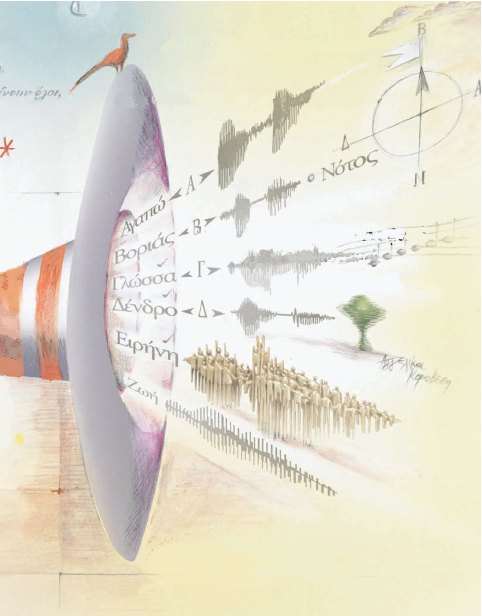 Τόμος 12ος (Π,π (πιγκουίνος- ))Εικονογραφημένο ΛεξικόΑ΄, Β΄, Γ΄ ΔημοτικούΤο Πρώτο μου ΛεξικόΤόμος 12ος (Π,π (πιγκουίνος- ))ΣΥΓΓΡΑΦΕΙΣΑγγελική Ευθυμίου, Λέκτ. Δημοκρί-τειου Παν. ΘράκηςΗλίας Δήμος, Εκπαιδευτικός Π.Ε. Μαρία Μητσιάκη, Φιλόλογος Ιουλία Αντύπα, ΛεξικογράφοςΚΡΙΤΕΣ – ΑΞΙΟΛΟΓΗΤΕΣΑ. Ν. Συμεωνίδου-Χριστίδου, Καθηγήτρια Α.Π.Θ. Κωνσταντίνος Παπανδρέου, Σχολικός Σύμβουλος Εμμανουήλ Χαρίτος, Εκπαιδευτικός Π.Ε.ΕΙΚΟΝΟΓΡΑΦΗΣΗΛήδα Βαρβαρούση, Εικονογράφος – ΣκιτσογράφοςΦΙΛΟΛΟΓΙΚΗ ΕΠΙΜΕΛΕΙΑΕλένη Λεοντσίνη, ΦιλόλογοςΥΠΕΥΘΥΝΟΙ ΤΟΥ ΜΑΘΗΜΑΤΟΣ ΚΑΤΑ ΤΗ ΣΥΓΓΡΑΦΗΠέτρος Μπερερής, Σύμβουλος του Παιδαγ. ΙνστιτούτουΧρήστος Παπαρίζος, Σύμβουλος του Παιδαγωγ. Ινστιτ.ΥΠΕΥΘΥΝΗ ΤΟΥ ΥΠΟΕΡΓΟΥDr Αρετή Καραθανάση-Κατσαούνου, Μόνιμη Πάρεδρος του Παιδαγωγικού ΙνστιτούτουΕΞΩΦΥΛΛΟΑγγέλικα Κοροβέση, ζωγράφοςΠΡΟΕΚΤΥΠΩΤΙΚΕΣ ΕΡΓΑΣΙΕΣACCESS Γραφικές Τέχνες Α.Ε.ΠΡΟΣΑΡΜΟΓΗ ΤΟΥ ΒΙΒΛΙΟΥ ΓΙΑ ΜΑΘΗΤΕΣ ΜΕ ΜΕΙΩΜΕΝΗ ΟΡΑΣΗΟμάδα εργασίας για το Ινστιτούτο Εκπαιδευτικής ΠολιτικήςΠροσαρμογή: Παραδείση Μαρία, ΕκπαιδευτικόςEπιμέλεια: Γκότση Ελένη, ΕκπαιδευτικόςΕπιστημονικός υπεύθυνος: Βασίλης  Κουρμπέτης, Σύμβουλος Α΄ του Υ.ΠΟ.ΠΑΙ.ΘΥπεύθυνη του έργου:Μαρία Γελαστοπούλου,M.Ed. Ειδικής ΑγωγήςΤεχνική υποστήριξη: ΚωνσταντίνοςΓκυρτής, Δρ. ΠληροφορικήςΥΠΟΥΡΓΕΙΟ ΠΑΙΔΕΙΑΣ ΚΑΙ ΘΡΗΣΚΕΥΜΑΤΩΝ, ΠΟΛΙΤΙΣΜΟΥ ΚΑΙ ΑΘΛΗΤΙΣΜΟΥΙΝΣΤΙΤΟΥΤΟ ΤΕΧΝΟΛΟΓΙΑΣ ΥΠΟΛΟΓΙΣΤΩΝ & ΕΚΔΟΣΕΩΝ «ΔΙΟΦΑΝΤΟΣ»Αγγελική Ευθυμίου    Ηλίας Δήμος Μαρία Μητσιάκη    Ιουλία ΑντύπαΑΝΑΔΟΧΟΣ ΣΥΓΓΡΑΦΗΣ: ΕΛΛΗΝΙΚΑ ΓΡΑΜΜΑΤΑΕικονογραφημένο ΛεξικόΑ΄, Β΄, Γ΄ ΔημοτικούΤο Πρώτο μου ΛεξικόΤόμος 12ος (Π,π (πιγκουίνος- ))Γ΄ Κ.Π.Σ. / ΕΠΕΑΕΚ ΙΙ / Ενέργεια 2.2.1 / Κατηγορία Πράξεων 2.2.1.α: «Αναμόρφωση των προγραμμάτων σπουδών και συγγραφή νέων εκ-παιδευτικών πακέτων»ΠΑΙΔΑΓΩΓΙΚΟ ΙΝΣΤΙΤΟΥΤΟΔημήτριος ΒλάχοςΟμότιμος Καθηγητής του Α.Π.Θ Πρόεδρος του Παιδαγωγικού Ινστι-τούτουΠράξη µε τίτλο: «Συγγραφή νέων βιβλίων και παραγωγή υποστηρι-κτικού εκπαιδευτικού υλικού µε βά-ση το ΔΕΠΠΣ και τα ΑΠΣ για το Δη-µοτικό και το Nηπιαγωγείο»Επιστηµονικός Υπεύθυνος ΈργουΓεώργιος ΤύπαςΣύμβουλος του Παιδαγωγικού Ινστι-τούτουΑναπληρωτής Επιστημονικός Υπεύθυνος ΈργουΓεώργιος ΟικονόµουΣύμβουλος του Παιδαγωγικού ΙνστιτούτουΈργο συγχρηµατοδοτούµενο 75% από το Ευρωπαϊκό Κοινωνικό Ταμείο και 25% από εθνικούς πόρους.Προέλευση Χάρτη της Ελλάδας«Γνωρίζω την Ελλάδα» Γεωγραφί-α Ε΄ Δημοτικού, Οργανισμός Εκδό-σεως Διδακτικών Βιλίων, Έκδοση Δ΄, Αθήνα 2005πιγκουίνος---------------πιγούνιπιγκουίνος [ο] ουσιαστικό (πιγκουίνοι)  Ο πιγκουίνος είναι ένα πολύ μεγάλο πουλί που κολυμπάει γρήγορα αλλά δεν μπορεί να πετάξει. Ζει σε παγωμένες θάλασσες και τρώει ψάρια.   ♫ πι-γκου-ί-νος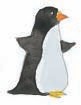 πιγούνι [το] ουσιαστικό (πιγούνια) Πιγούνι είναι το μέρος του προσώπου που είναι κάτω από το στόμα μας.   Ο σαγόνι      πιγούνι ---------------------πιέζω♫ πι-γού-νι ‘το σώμα μας’πιέζω, πιέζομαι ρήμα (πίεσα, θα πιέσω)  Όταν πιέζεις κάτι, το πατάς δυνατά συνήθως με το χέρι σου.  «Μην πιέζεις πολύ το μπαλό-νι! Θα σπάσει και θα κάνει πολύ θόρυβο» είπε ο κύριος Γιάννης στην Αθηνά.  Όταν πιέζεις κάποιον, προ-σπαθείς να τον κάνεις να δεχτεί κάτι που δε θέλει.    Ο κύριος Μιχάλης πίεσε τον Κώστα να του πει ποιος έσπασε το τζάμι.Ο αναγκάζω, καταπιέζω    πίεση   ♫ πι-έ-ζωπιέτα----------------------πίθηκοςπιέτα [η] ουσιαστικό (πιέτες)  Η Αλίκη αγόρασε μία φούστα με πιέτες για τη γιορτή της. Η φούστα είναι έτσι φτιαγμένη, ώστε να διπλώνεται σε πολλές μεριές.   Ο πτυχή, τσάκιση    ♫ πιέ-τα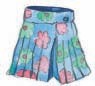 πίθηκος [ο], πιθηκίνα [η] ουσιαστικό) (πίθηκοι, πιθηκίνες) Ο πίθηκος είναι ένα τριχωτό ζώο που ζει στη ζούγκλα, έχει πολύ μακριά χέρια και πηδάει    πίθηκος -------------------πικρόςαπό το ένα κλαδί στο άλλο. Η μαϊμού και ο γορίλας είναι πίθηκοι.   ♫ πί-θη-κος    ‘τα ζώα’πίκρα [η] ουσιαστικό (πίκρες)  πικρόςπικραίνω, πικραίνομαι ρήμα (πίκρανα, θα πικράνω)  πικρόςπικρός, πικρή, πικρό επίθετο (πικροί, πικρές, πικρά) Όταν κάτι είναι πικρό, έχει πολύ δυσάρεστη γεύση.    Ο θείος Αλέκος πίνει τον καφέ του πικρό, χωρίς ζάχαρη.πικρός---------------------πιλότος γλυκός  Η στενοχώρια κι η απογοή-τευση είναι πικρά συναισθήμα-τα, δηλαδή πολύ δυσάρεστα.  Όταν νιώθει κανείς πίκρα, εί-ναι στενοχωρημένος, κάτι τον έ-χει πικράνει.   ♫ πι-κρόςπιλάφι [το] ουσιαστικό (πιλάφια)  Το πιλάφι είναι φαγητό που γίνεται συνήθως από ρύζι βρα-σμένο και λάδι ή βούτυρο.   ♫πι-λά-φιπιλότος [ο] ουσιαστικό (πιλότοι)  αεροπλάνο   πίνακας ------------------πίνακαςπίνακας [ο] ουσιαστικό (πίνακες)  Ο πίνακας είναι φτιαγμένος από μαύρο ή πράσινο ξύλο ή άσπρο πλαστικό και κρέμεται στον τοίχο της τάξης μας. Στον πίνακα γράφουμε με κιμωλία ή μαρκαδόρο κάτι που θέλουμε να διαβάσει όλη η τάξη.  Ο πίνακας ανακοινώσεων είναι ένα επίπεδο κομμάτι από ξύλο ή φελό στον τοίχο όπου στερεώνουμε ανακοινώσεις με πινέζες ή καρφίτσες.  Πίνακα λέμε και τη ζωγραφιά που έχουμε βάλει μέσα σ’ ένα κάδρο.     Η θεία Κατερίνα πήγε στην πίνακας------------------πινακίδαπινακοθήκη για να δει τους πίνακες μεγάλων Ιταλών ζωγράφων.   ♫ πί-να-κας    ‘στο σχολείο’πινακίδα [η] ουσιαστικό (πινακίδες) 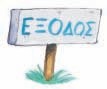  Οι πινακίδες είναι επίπεδες πλάκες που πάνω τους είναι γραμμένες ή ζωγραφισμένες διάφορες πληροφορίες. Υπάρ-χουν πινακίδες στους δρόμους, στα μαγαζιά και σ’ άλλους δη-μόσιους χώρους. Πινακίδες έχουν και τ’ αυτοκίνητα στο μπροστινό και στο πίσω μέρος τους.  ταμπέλα   ♫ πι-να-κί-δα   πινέζα ----------------------πινέλο- Τι πληροφορίες μας δίνουν οι πινακίδες στα μαγαζιά, τους δρόμους και τ’ αυτοκίνητα;πινέζα [η] ουσιαστικό (πινέζες)  Η πινέζα μοιάζει με μικρό καρφάκι που έχει πλατύ κεφάλι. Με την πινέζα στερεώνουμε φωτογραφίες ή σημειώματα στον τοίχο, στην πόρτα ή σε κάποιο πίνακα.   ♫πι-νέ-ζα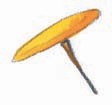 πινέλο [το] ουσιαστικό (πινέλα)  Για να ζωγραφίσουμε με νερομπογιές ή για να βάψουμε πινέλο-------------------------πίνωτις πόρτες και τα παράθυρα του σπιτιού, χρησιμοποιούμε πινέλο. Το πινέλο είναι ξύλινο κι έχει στην άκρη του πολλές τρίχες.   ♫ πι-νέ-λο Δες ζωγράφος, πινέλοπίνω, πίνομαι ρήμα (ήπια, θα πιω)  Όταν πίνω, ρουφώ από το στόμα νερό, γάλα, πορτοκαλά-δα ή άλλο υγρό που μετά πη-γαίνει στο στομάχι μου.   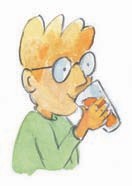  Ο Νίκος πίνει ένα ποτήρι    πίνω --------------------------πίπαγάλα, πριν φύγει για το σχολείο.  Το κρασί, η μπίρα κι ό,τι άλλο έχει οινόπνευμα και το πίνουμε λέγεται ποτό.   ♫ πί-νωπιόνι [το] ουσιαστικό (πιόνια)  Στο σκάκι, στη ντάμα, στον γκρινιάρη και σ’ άλλα επιτραπέ-ζια παιχνίδια παίζουμε με πιόνια. Κάθε παίκτης παίζει με πιόνια διαφορετικού χρώμα-τος. Στο σκάκι τα πιόνια είναι μαύρα και άσπρα.   ♫ πιό-νι    Δες σκάκιπίπα [η] ουσιαστικό (πίπες)  Η πίπα μοιάζει με μικρό ξύλι-νο σωλήνα με φαρδιά τρύπα πίπα-------------------------πιπέριστη μία άκρη για να βάζουμε καπνό. Όταν η πίπα είναι αναμ-μένη, ρουφάμε από την άλλη άκρη και καπνίζουμε.   ♫ πί-πα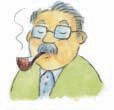 πιπέρι [το] ουσιαστικό (πιπέρια)  Το πιπέρι είναι ένας μικρός στρογγυλός καρπός που καίει πολύ. Το χρησιμοποιούμε στο φαγητό για να δώσουμε γεύση. Στο τραπέζι του φαγητού υπάρ-χει πάντα αλάτι και πιπέρι.      πιπέρι -----------------------πιπίλα αλατοπίπερο    ♫ πι-πέ-ριπιπεριά [η] ουσιαστικό (πιπεριές)  Η πιπεριά είναι ένα λαχανικό με πράσινο, κόκκινο ή κίτρινο χρώμα και πολύ μικρούς σπό-ρους στο εσωτερικό του.   ♫ πι-πε-ριά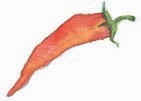 πιπίλα [η] ουσιαστικό (πιπίλες)  Η πιπίλα είναι από πλαστικό και μοιάζει με τη ρώγα του γυ-ναικείου στήθους. Όταν τα μωρά είναι ανήσυχα, πεινούν ή νυστάζουν, βάζουν την πιπίλα πιπίλα----------------------πιρούνιστο στόμα τους, την πιπιλίζουν κι αυτό τα ησυχάζει.  Όταν πιπιλίζεις μία καραμέλα, την κρατάς στο στόμα σου και τη γλείφεις σιγά σιγά, μέχρι να λιώσει.   ♫ πι-πί-λα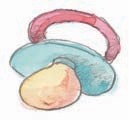 πιπιλίζω και πιπιλάω ρήμα (πιπίλισα, θα πιπιλίσω)  πιπίλαπιρούνι [το] ουσιαστικό (πιρούνια)  Με το πιρούνι καρφώνουμε κομμάτια φαγητού    πιρούνι ----------------------πίσταγια να τα βάλουμε στο στόμα μας.  μαχαιροπίρουνο   ♫ πι-ρού-νι    ‘η κουζίνα’πισίνα [η] ουσιαστικό (πισίνες)  Η πισίνα είναι μία μεγάλη δε-ξαμενή γεμάτη με νερό όπου κο-λυμπάμε και κάνουμε βουτιές. Πισίνες έχουν συνήθως τα κο-λυμβητήρια και κάποια μεγάλα ξενοδοχεία.   ♫ πι-σί-ναπισινός [ο] ουσιαστικό (πισινοί)  πίσωπίστα [η] ουσιαστικό (πίστες)  Πολλά κέντρα διασκέδασης πίστα---------------------πιστεύωέχουν μία πίστα, δηλαδή ένα χώ-ρο ειδικά φτιαγμένο γι’ αυτούς που θέλουν να διασκεδάσουν χορεύοντας.  Στους αγώνες αυτοκίνητων τ’ αυτοκίνητα τρέχουν σε πίστες.   ♫ πί-στα- Πού αλλού μπορούμε να δούμε πίστα;πιστεύω ρήμα (πίστεψα, θα πιστέψω)  Όταν πιστεύεις ότι κάτι πρό-κειται να γίνει, είσαι σίγουρος ότι μπορεί να γίνει.  Ο κύριος Δημήτρης πιστεύει ότι θα βρεθεί αυτός που τον έκλεψε. Ο νομίζω  Όταν πιστεύεις σε κάποιον ή    πιστεύω -----------------πιστεύωσε κάτι, ξέρεις πως υπάρχει, πως είναι αληθινό και σημαντι-κό.  Οι άνθρωποι που προσεύχο-νται συχνά, πιστεύουν στον Θεό. Έχουν πίστη. Όταν πιστεύεις κάποιον, ξέρεις πως σου λέει την αλήθεια. Ο κύριος Μιχάλης δεν πίστεψε τον Κώστα. Νόμιζε πως του έλεγε ψέματα.    απίστευτος, εμπιστοσύνη, πιστευτός, πίστη, πιστός   ♫ πι-στεύ-ωΑν θέλεις να μάθεις τι έγινε με το μαγαζί του κυρίου Δημήτρη, ψάξε μέσα στο λεξικό τις πιστόλι---------------------πιστόλιλέξεις δικαστήριο, δικηγόρος, θηρίο, καημένος, πιάνω, τμήμα, φυλακήπιστόλι [το] ουσιαστικό (πιστόλια)  Το πιστόλι είναι ένα μικρό-όπλο με σφαίρες που μπορεί να σκοτώσει ανθρώπους. Οι αστυ-νομικοί έχουν πιστόλια. Το νεροπίστολο είναι ένα πλαστι-κό παιχνίδι που μοιάζει με πι-στόλι. Γεμίζουμε τα νεροπίστο-λα με νερό και καταβρεχόμαστε. Πιστολάκι λέμε το 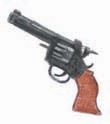 σεσουάρ. Μ’ αυτό στεγνώνουμε τα μαλλιά μας.   ♫ πι-στό-λι   πιστός ----------------------πίσωπιστός, πιστή, πιστό επίθετο (πιστοί, πιστές, πιστά) Ο Κώστας και ο Νίκος είναι πιστοί φίλοι. Έχουν εμπιστοσύ-νη ο ένας στον άλλον και προσπαθούν να είναι πάντα καλοί φίλοι.  (σαν ουσιαστικό) Οι πιστοί είναι αυτοί που πιστεύουν σε μία θρησκεία. πιστεύω   ♫ πι-στόςπίσω επίρρημα Η Ροζαλία κάθισε πίσω από την Αθηνά κι άρχισε να νιαου-ρίζει. Η Ροζαλία κάθισε από τη μεριά που δεν έβλεπε η Αθηνά.    μπροστάπιστόλι-------------------- πιστόλι «Προχώρα πιο γρήγορα, γιατί θα μείνεις πίσω». Θα καθυστε-ρήσεις.  «Παιδιά, πάω για λίγο στο γραφείο, θα είμαι πίσω στις έξι» είπε ο κύριος Γιάννης. Θα επι-στρέψω στις έξι.  «Θέλω να μου δώσεις πίσω το βιβλίο που σου δάνεισα, Αθηνά!» είπε η Αλίκη. Θέλω να μου το επιστρέψεις.  (σαν επίθετο) Ο κύριος Μιχά-λης έβαλε τα κουταβάκια στο πίσω μέρος του κήπου.    μπροστινός    Ο πισινός είναι το πίσω μέρος της λεκά-νης μας, ο ποπός μας.   ♫ πί-σω   Δες τελευταίος   πίτα-----------------------πιτζάμαπίτα [η] ουσιαστικό (πίτες)  Η πίτα είναι ένα φαγητό αλμυρό ή γλυκό που το φτιά-χνουμε βάζοντας ένα μείγμα α-πό διάφορα υλικά ανάμεσα σε δύο στρώσεις ζύμης ή φύλλου και ψήνοντάς το στον φούρνο. Φτιάχνουμε πίτες με τυρί, σπα-νάκι ή άλλα υλικά. Όταν τρώμε σουβλάκι με πίτα, τρώμε σουβλάκι τυλιγμένο μέσα σε ψημένη στρογγυλή και λεπτή ζύμη.    τυρόπιτα, σπανακόπιτα, κοτόπιτα, καρυδόπιτα, κρεατόπιτα, βασιλόπιτα   ♫ πί-ταπιτζάμα [η] ουσιαστικό  πιτζάμα ---------------------πίτσα(πιτζάμες) Η πιτζάμα είναι ένα παντελό-νι και μία μπλούζα από λεπτό και μαλακό ύφασμα που τα φο-ράμε, όταν κοιμόμαστε. Υπάρ-χουν γυναικείες και αντρικές πιτζάμες.   ♫πι-τζά-μα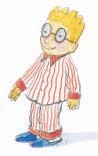 - Λέμε και μπιτζάμα.		 Νίκος φόρεσε τις πιτζάμες του 	και πήγε για ύπνο.πίτσα [η] ουσιαστικό (πίτσες)   πίτσα --------------------πιτσιλίζω Η πίτσα είναι ιταλικό φαγητό. Είναι συνήθως μία στρογγυλή ζύμη με ντομάτα, τυρί, ζαμπόν και διάφορα άλλα υλικά. Η πίτσα ψήνεται στον φούρνο. «Δεν πρόφτασα να μαγειρέ-ψω, πάμε στην πιτσαρία να φά-με πίτσα και μακαρόνια;» ρώτη-σε η κυρία Μαργαρίτα, δηλαδή στο εστιατόριο που φτιάχνει πίτσες και μακαρόνια.   ♫ πί-τσαπιτσιλίζω και πιτσιλάω, πιτσιλιέμαι ρήμα(πιτσίλισα, θα πιτσιλίσω) Όταν πιτσιλάς κάποιον ή κάτι, τον βρέχεις με σταγόνες πιτσιλίζω---------------πιτσιρίκοςνερού.    «Πρόσεξε μην πιτσιλίσεις τη Ροζαλία, Κώστα, καθώς ποτί-ζεις. Οι γάτες σιχαίνονται το νε-ρό!» φώναξε η Αθηνά.    «Παιδιά, σταματήστε το πιτσίλισμα, θα γίνετε μούσκεμα στο τέλος!» φώναξε η κυρία Μαργαρίτα. Οι πιτσιλιές είναι σταγόνες από κάποιο υγρό που έχουν πέσει πάνω σε κάτι.   ♫ πι-τσι-λώ πιτσιρίκος [ο], πιτσιρίκα [η], πιτσιρίκι [το] ουσιαστικό (πιτσιρίκοι, πιτσιρίκες, πιτσιρίκια)  Λέμε πιτσιρίκο ένα μικρό    πιτσιρίκος ----------------πλάγιοςαγόρι και πιτσιρίκα ένα μικρό κορίτσι. Λέμε πιτσιρίκι ένα μι-κρό παιδί, αγόρι ή κορίτσι.   ♫ πι-τσι-ρί-κοςπλαγιά [η] ουσιαστικό (πλαγιές)  πλάγιοςπλαγιάζω ρήμα (πλάγιασα, θα πλαγιάσω) Όταν πλαγιάζεις, ξαπλώνεις στο κρεβάτι για να κοιμηθείς.    πλάγιος   ♫ πλα-γιά-ζωπλάγιος, πλάγια, πλάγιο επίθετο (πλάγιοι, πλάγιες, πλάγια)  Όταν κάτι είναι πλάγιο, δεν πλάγιος-----------------------πλαζείναι όρθιο, αλλά γέρνει, είναι λοξό.    Ο Κώστας, ο Ίγκλι και ο Νίκος ανέβηκαν την πλαγιά του λόφου κι έφτασαν στο εκκλησάκι που είναι στην κορυφή. Ανέβη-καν δηλαδή την ανηφορική πλευρά του.  πλάγια   ♫ πλά-γι-οςπλαζ [η] ουσιαστικό Η πλαζ είναι μία μεγάλη πα-ραλία με άμμο, ομπρέλες, καρέ-κλες και καντίνες που προσφέ-ρουν φαγητό κι αναψυκτικά.- Ξένη λέξη. Δεν αλλάζει ούτε στον ενικό ούτε στον πληθυντι-κό αριθμό.   πλάθω ---------------------πλάθωπλάθω, πλάθομαι ρήμα (έπλασα, θα πλάσω) Όταν πλάθω κάτι, του δίνω μία μορφή, ένα σχήμα.  Το Πάσχα η Αθηνά και η κυρία Μαργαρίτα πλάθουν κουλουρά-κια και τα βάζουν στον φούρνο να ψηθούν.  Για να τα πλάσουν, ανοίγουν πρώτα τη ζύμη μ’ ένα ξύλινο ραβδί, τον πλάστη. Στο σχολείο η Αθηνά και η Ελένη φτιάχνουν ανθρωπάκια από πλαστελίνη. πλάσμα ♫ πλά-θωΑν θέλεις να μάθεις τι έγινε με τη Ροζαλία που χάθηκε, ψάξε μέσα στο λεξικό τις λέξεις  πλάι-------------------------πλάκααναστατώνω, ανησυχώ, εξαφανίζομαι, βρίσκω, καταφεύγω, κουλουριάζω, κουνώ, χαίρομαι, χοροπηδώπλάι επίρρημα Όταν κάτι ή κάποιος είναι πλάι σε κάτι ή σε κάποιον άλλο, βρίσκεται κοντά του, στην αριστερή ή στη δεξιά πλευρά.Ο δίπλα, κοντά  Η Ελένη και η Αθηνά κάθονται πλάι πλάι στο ίδιο θρανίο. Κάθονται κοντά η μία στην άλλη.   ♫ πλάιπλάκα [η] ουσιαστικό (πλάκες)  Η πλάκα είναι ένα πλατύ,    πλάκα --------------------πλακάκιλεπτό κι επίπεδο κομμάτι από πέτρα ή κάποιο άλλο σκληρό υλικό. Στρώνουμε μαρμάρινες πλάκες μέσα ή έξω από το σπίτι. Μία πλάκα σοκολάτας είναι ένα κομμάτι σοκολάτας.  Πλάκα λέμε κι ένα αστείο που κάνει ή λέει κάποιος. Λέμε ότι σπάμε πλάκα, όταν διασκεδά-ζουμε και γελάμε με κάτι αστείο. Όταν λες κάτι για πλάκα, δεν το λες στα σοβαρά, το λες στ’ αστεία.    πλακάκι   ♫ πλά-καπλακάκι [το] ουσιαστικό (πλακάκια)  Τα πλακάκια είναι μικρές καιπλακάκι------------------πλανήτηςσυνήθως τετράγωνες πλάκες που βάζουμε στους τοίχους και τα πατώματα, κυρίως στα μπάνια και τις κουζίνες για να τα προστατέψουμε από τα νερά.    πλάκα  ♫ πλα-κά-κι    ‘η κουζίνα’, ‘το μπάνιο’πλακώνω, πλακώνομαι ρήμα (πλάκωσα, θα πλακώσω) Όταν πλακώνεις κάτι ή κά-ποιον, πέφτεις με όλο σου το βάρος επάνω του. Όταν πλακώνεις κάτι, το πιέ-ζεις πολύ δυνατά. ♫ πλα-κώ-νωπλανήτης [ο] ουσιαστικό (πλανήτες)   πλανήτης-----------------πλάσμα Η Γη είναι ένας πλανήτης και γυρίζει γύρω από τον ήλιο μαζί με άλλους πλανήτες, όπως τον Άρη ή τον Πλούτωνα.   ♫ πλα-νή-τηςπλάσμα [το] ουσιαστικό (πλάσματα)  Λέμε πως οι άνθρωποι και τα ζώα είμαστε πλάσματα του Θε-ού, δηλαδή πως μας έχει δημι-ουργήσει ο Θεός.  Πλάσμα λέμε γενικά κι έναν άνθρωπο.  Τα παιδιά είναι αθώα πλάσματα.    πλάθω ♫ πλά-σμαΠοιους άλλους πλανήτες ξέρεις;πλαστελίνη--------------πλαστόςπλαστελίνη [η] ουσιαστικό (πλαστελίνες)   πλάθωπλαστικό [το] ουσιαστικό (πλαστικά)  Το πλαστικό είναι ένα ελαφρύ και φτηνό υλικό που φτιάχνεται στα εργοστάσια και παίρνει ό,τι μορφή θέλουμε να του δώσουμε. Πλένεται εύκολα και δε χαλάει.    Το μωρό της θείας Κατερίνας έχει παιχνίδια από πλαστικό.    (σαν επίθετο) Έχει πλαστικά παιχνίδια.   ♫ πλα-στι-κόπλαστός, πλαστή, πλαστό    πλαστός------------------πλατάνιεπίθετο (πλαστοί, πλαστές, πλαστά)  Όταν κάτι είναι πλαστό, είναι αντιγραφή ενός πράγματος, δεν είναι αληθινό. Υπάρχουν πλαστοί πίνακες και πλαστά χαρτονομίσματα.    γνήσιος      ♫ πλα-στόςπλαταίνω ρήμα (πλάτυνα, θα πλατύνω) πλατύςπλατάνι [το] και πλάτανος [ο] ουσιαστικό (πλατάνια, πλάτανοι) Το πλατάνι είναι ένα πολύ με-γάλο δέντρο που χάνει τα φύλ-λα του τον χειμώνα. πλατάνι-------------------πλατείαΦυτρώνει σε μέρη με πολύ νερό ή υγρασία.   ♫ πλα-τά-νι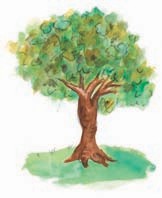 πλατεία [η] ουσιαστικό (πλατείες)  Η πλατεία είναι ένας μεγάλος ανοιχτός και κεντρικός χώρος σε μία πόλη ή ένα χωριό όπου μαζεύεται πολύς κόσμος, οι μεγάλοι για βόλτα 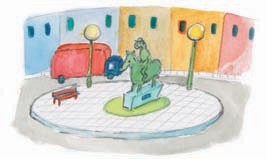 ή καφέ και τα παιδιά για παιχνίδι. ♫πλα-τεί-α   πλάτη ---------------------πλάτοςπλάτη [η] ουσιαστικό (πλάτες)  Η πλάτη είναι το πίσω μέρος του σώματος σου, από τους ώμους μέχρι τη μέση σου. Η πλάτη είναι και το μέρος του καθίσματος όπου ακουμπά-με την πλάτη μας, όταν καθόμα-στε. ♫ πλά-τη    ‘το σώμα μας’πλάτος [το] ουσιαστικό (πλάτη)  Η θεία Έλλη μέτρησε το μη-κος και το πλάτος του τραπε-ζιού για ν’ αγοράσει καινούριο τραπεζομάντιλο. Το πλάτος ενός τραπεζιού είναι η μικρό-τερη του πλευρά, ενώ το μήκος η μεγαλύτερη. Ο φάρδος    πλατύς   ♫ πλά-τοςπλατύς---------------------πλέκωπλατύς, πλατιά, πλατύ, επίθετο (πλατιοί, πλατιές, πλατιά) Όταν κάτι είναι πλατύ, έχει μεγάλο πλάτος.  Τα πεζοδρόμια στη γειτονιά μας είναι πολύ πλατιά κι ο κό-σμος περπατάει άνετα, χωρίς να στριμώχνεται.   Ο φαρδύς   στενός    Όταν κάτι πλαταίνει, γίνεται πλατύ. Ο φαρδαίνω   στενεύωπλάτος   ♫ πλα-τύςπλέκω, πλέκομαι ρήμα (θα πλέξω, έπλεξα) Όταν πλέκεις κάτι, το φτιά-χνεις με μάλλινα νήματα που τα περνάς το ένα μέσα στο άλλο με   πλέκω ---------------------πλένωβελόνες.    Η θεία Κατερίνα πλέκει πουλόβερ για τον γιο της.  Η Αθηνά έχει καστανά, μακριά μαλλιά και τα πλέκει κοτσίδες.    Όταν μαθαίνεις να πλέκεις, μαθαίνεις πλέξιμο. πλεχτός, πλεχτό   ♫ πλέ-κω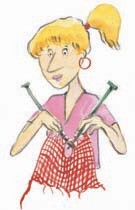 πλένω, πλένομαι ρήμα (θα πλύνω, έπλυνα) Όταν πλένεις κάτι, το καθαρίζεις με νερό και πλένω---------------------πλευράσαπούνι ή άλλο καθαριστικό.  Όταν πλένεσαι, καθαρίζεις το σώμα σου με νερό και σαπούνι.    Το πλύσιμο στο χέρι παίρνει ώρα, γι’ αυτό ο κόσμος έχει πια πλυντήρια. Στο πλυντήριο ρού-χων πλένουμε τα ρούχα και στο πλυντήριο πιάτων τα πιάτα.   άπλυτος, ξεπλένω   ♫ πλέ-νω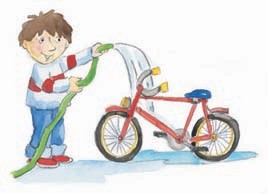 Ο Κώστας πλένει το ποδήλατο της Αθηνάς.πλευρά [η] ουσιαστικό    πλευρά -------------------πλευρό(πλευρές) Ένα νόμισμα έχει δύο πλευρές. Έχει δύο μεριές, δύο όψεις. Η κάθε γραμμή ενός τριγώνου ή ενός τετραγώνου είναι μία από τις πλευρές του.    πλευρό  ♫ πλευ-ράπλευρό [το] ουσιαστικό (πλευρά)  Τα πλευρά είναι τα δώδεκα κόκαλα που έχουμε ανάμεσα στο στήθος και τη μέση. Τα έξι είναι στη δεξιά μεριά του σώμα-τος και τ’ άλλα έξι στην αριστε-ρή.    πλευρά   ♫ πλευ-ρό    ‘το σώμα μας’πλεχτός----------------------πλέωπλεχτός, πλεχτή, πλεχτό επίθετο (πλεχτοί, πλεχτές, πλεχτά)  Ένα πλεχτό ρούχο είναι το ρούχο που έχει πλέξει κάποιος στο χέρι ή στη μηχανή.  (σαν ουσιαστικό) Όταν κάνει πολύ κρύο φοράμε τα πλεχτά μας για να ζεσταινό-μαστε, δηλαδή φοράμε πλεχτά ρούχα. πλέκω, πλέξιμο   ♫ πλε-χτόςπλέω ρήμα (έπλευσα, θα πλεύσω)  Τα πλοία και οι βάρκες πλέουν στο νερό, δηλαδή κι-νούνται στην επιφάνεια του    πλέω------------------------πληγήνερού και δε βουλιάζουν.    επιπλέω   ♫ πλέ-ωπληγή [η] ουσιαστικό (πληγές) Η κυρία Μαργαρίτα κόπηκε με το μαχαίρι του ψωμιού κι έκανε μία βαθιά πληγή στο δάχτυλό της. Από την πληγή έτρεχε αίμα. Η κυρία Μαργαρίτα πληγώθηκε με το μαχαίρι του ψωμιού. Όταν κάποιος έχει πληγές, είναι πληγωμένος. Όταν κάποιος είναι πολύ από-γοητευμένος από κάτι, αισθάνε-ται πληγωμένος.   ♫ πλη-γή   Δες τραυματίαςπληγώνω-----------------πλήκτροπληγώνω, πληγώνομαι ρήμα (θα πληγώσω, πλήγωσα)  πληγήπλήκτρο [το] ουσιαστικό (πλήκτρα)  Όταν παίζουμε πιάνο, πατά-με τα πλήκτρα. Το πιάνο έχει άσπρα και μαύρα πλήκτρα. Κά-θε πλήκτρο παίζει μία νότα. Οι γραφομηχανές και οι ηλεκ-τρονικοί υπολογιστές έχουν πλήκτρα. Κάθε πλήκτρο γράφει ένα γράμμα.    Όλα μαζί τα πλήκτρα του ηλεκτρονικού υπο-λογιστή λέγονται πληκτρολό-γιο.  ♫ πλή-κτρο  Δες πιάνο, υπολογιστής   πληκτρολόγιο--------------πληνπληκτρολόγιο [το] ουσιαστικό (πληκτρολόγια)     πλήκτροπλημμύρα [η] ουσιαστικό (πλημμύρες) Όταν βρέχει πολύ, γίνονται πλημμύρες, δηλαδή γεμίζουν οι δρόμοι με νερό.    Τα υπόγεια των σπιτιών γέμισαν νερά με τις πλημμύρες.    Τα υπόγεια των σπιτιών πλημμύρισαν.   ♫ πλημ-μύ-ραπλημμυρίζω ρήμα (πλημμύρισα, θα πλημμυρίσω)  πλημμύραπλην πρόθεσηπλην-----------------πληροφορία Το «πλην» είναι το σύμβολο της αφαίρεσης.    Τρία πλην δύο ίσον ένα ή 3-2 = 1.   Ο μείον   συν   ♫ πληνπληροφορία [η] ουσιαστικό (πληροφορίες) Η πληροφορία είναι κάτι που μαθαίνεις για ένα θέμα που σ’ ενδιαφέρει.    Ο Ίγκλι πήγε στον σταθμό και ζήτησε πληροφορίες για τα δρομολό-για των τρένων.    Όταν δίνεις μία πληροφορία σε κάποιον, τον πληροφορείς σχετικά μ’ ένα θέμα. Η πληροφορική είναι η επιστήμη που διδάσκει πώς να οργανώνουμε πληροφορίες με    πληροφορία------------πλήρωματη βοήθεια ηλεκτρονικού υπολογιστή.   ♫ πλη-ρο-φο-ρί-απληροφορική [η] ουσιαστικό)  πληροφορίαπληροφορώ, πληροφορούμαι ρήμα (πληροφόρησα, θα πληροφορήσω)  πληροφορίαπλήρωμα [το] ουσιαστικό (πληρώματα)  Το πλήρωμα είναι όλοι αυτοί που δουλεύουν σ’ ένα πλοίο ή σ’ ένα αεροπλάνο.    Οι αεροσυνοδοί και οι πιλότοι είναι το πλήρωμα του αεροπλάνου. ♫ πλή-ρω-μαπληρώνω---------------πλησιάζωπληρώνω, πληρώνομαι ρήμα (πλήρωσα, θα πληρώσω) Όταν πληρώνεις, δίνεις χρή-ματα για ν’ αγοράσεις κάτι ή για να χρησιμοποιήσεις κάτι που δεν είναι δικό σου.  Οι γονείς του Ίγκλι πληρώνουν νοίκι για το σπίτι που νοικιάζουν. Όταν πληρώνεσαι, παίρνεις χρήματα για μία δουλειά που έχεις κάνει. Όταν κάνεις κάτι κακό, λέμε ότι το πληρώνεις μία μέρα, δηλαδή τιμωρείσαι γι’ αυτό.    πληρωμή   ♫ πλη-ρώ-νωπλησιάζω ρήμα (πλησίασα, θα πλησιάσω)   πλησιάζω-------------------πλοίο Όταν πλησιάζεις κάποιον ή κάτι, πηγαίνεις προς το μέρος του.    απομακρύνομαι   ♫ πλη-σι-ά-ζωπλοίο [το] ουσιαστικό (πλοία)  Το πλοίο είναι ένα μεγάλο θαλάσσιο μεταφορικό μέσο. Τα επιβατικά πλοία μεταφέρουν επιβάτες που ταξιδεύουν στα νησιά. Με τα εμπορικά πλοία μεταφέρονται τα εμπορεύματα.   Ο βαπόρι, καράβι  Ο πλοίαρχος δίνει οδηγίες για την πορεία του πλοίου.   Ο καπετάνιος   ♫ πλοί-ο   Δες λιμάνιπλοκάμι-----------------πλούσιοςπλοκάμι [το] ουσιαστικό (πλοκάμια)  Το χταπόδι έχει οκτώ πλοκάμια με βεντούζες που το βοηθούν να μετακινείται και να πιάνει την τροφή του.   ♫ πλο-κά-μι   Δες χταπόδιπλούσιος, πλούσια, πλούσιο επίθετο (πλούσιοι, πλούσιες, πλούσια)  Όταν κάποιος έχει ακριβά πράγματα, σπίτια και πολλά λεφτά, είναι πλούσιος.   φτωχός    (σαν ουσιαστικό) Οι πλούσιοι ξεχνούν πως υπάρχει φτώχεια στον κόσμο. Λένε όμως πως τα πλούτη δε   πλούσιος---------------πλυντήριοφέρνουν πάντα την ευτυχία, δηλαδή τα πολλά λεφτά δε μας κάνουν πάντα ευτυχισμένους. πλουσιόπαιδο   ♫ πλού-σι-ος  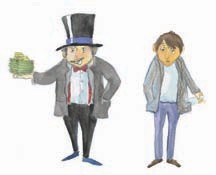 	Ο πλούσιος και ο φτωχόςπλούτος [ο] ουσιαστικό (τα πλούτη) πλούσιοςπλυντήριο [το] ουσιαστικό (πλυντήρια)  πλένωπνεύμα----------------------πνίγωπνεύμα [το] ουσιαστικό (πνεύματα)  Το πνεύμα μας είναι η σκέψη μας, η εξυπνάδα μας, το μυαλό μας.  Πνεύμα λέμε και την ψυχή του ανθρώπου. ♫ πνεύ-μαπνεύμονας [ο] ουσιαστικό (πνεύμονες) Μέσα στο στήθος μας έχουμε δύο πνεύμονες, τον αριστερό και τον δεξιό, που μας βοηθούν ν’ αναπνέουμε.   ♫ πνεύ-μο-νας  Λέμε και το πνευμόνι.πνίγω, πνίγομαι ρήμα (έπνιξα, θα πνίξω)    πνίγω-----------------ποδηλάτης Όταν κάτι σε πνίγει ή όταν πνίγεσαι, δεν μπορείς να ανα-πνεύσεις και μπορεί να πεθά-νεις.    «Μα τι κάνει ο κύριος Μιχάλης; Βάζει τα σκυλάκια στο νερό, λες να τα πνίξει; Δεν πιστεύω να πνιγούν!» σκέφτηκε η Αθηνά.  Όταν απελπίζεσαι με το παραμικρό πρόβλημα, λέμε πως πνίγεσαι σε μία κουταλιά νερό.    πνίξιμο   ♫ πνί-γω- Πότε λέμε ότι κάποιος πνίγεται στη δουλειά;ποδηλάτης [ο], ποδηλάτισσα [η] ουσιαστικό (ποδηλάτες, ποδήλατο---------------ποδήλατοποδηλάτισσες)  ποδήλατοποδήλατο [το] ουσιαστικό (ποδήλατα)  Η Αθηνά έμαθε πολύ γρήγορα να κάνει ποδήλατο. Οδηγεί πολύ προσεκτικά και πηγαίνει γρήγορα όπου θέλει. Όλα τα ποδήλατα έχουν δύο ρόδες, δύο πεντάλ, ένα τιμόνι με δύο φρένα και τη σέλα για να καθόμαστε.    Η Αθηνά έχει γίνει σωστή ποδηλάτισσα. Κυκλοφορεί γρήγορα και με άνεση στους δρόμους της γειτονιάς. Είναι πολύ καλή στην ποδηλασία.      ποδήλατο--------------------πόδι♫ πο-δή-λα-το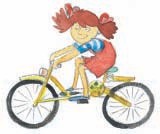 πόδι [το] ουσιαστικό (πόδια)  Ο άνθρωπος έχει δύο πόδια το δεξί και το αριστερό για να στέκεται όρθιος και να περπα-τάει. Το μπούτι, τα γόνατα, οι γάμπες, ο αστράγαλος, η φτέρ-να και τα δάχτυλα είναι μέρη του ποδιού.  Πόδι λέμε και το κάτω μέρος του ποδιού, δηλαδή το μέρος του που είναι κάτω από τον αστράγαλο και πατάει στο πόδι---------------------------πόδιέδαφος. Τα τραπέζια και οι καρέκλες στέκονται πάνω σε τέσσερα πόδια.  Όταν το βάζεις στα πόδια, τρέχεις και φεύγεις γρήγορα μακριά. Όταν σηκώνεις όλη την πολυκατοικία στο πόδι, την α-ναστατώνεις.    Το πόδι λέγε-ται μερικές φορές και ποδάρι. ποδόσφαιρο   ♫ πό-δι   ‘το σώμα μας’- Πότε λέμε ότι κόβονται τα πόδια κάποιου;- Πότε λέμε ότι βάζουμε τα δύο πόδια κάποιου σ’ ένα παπούτσι;   ποδιά------------ποδοσφαιριστήςποδιά [η] ουσιαστικό (ποδιές)  Η ποδιά είναι ένα κομμάτι ύφασμα που το δένουμε γύρω από τη μέση και πίσω από το σβέρκο μας. Οι νοικοκυρές φο-ρούν ποδιά για να μη λερω-θούν, όταν κάνουν τις δουλειές του σπιτιού. Οι γιατροί και οι νοσοκόμες φορούν άσπρη ποδιά.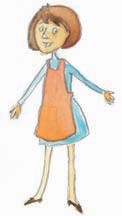 Ο ιατρική μπλούζα   ♫ πο-διάποδοσφαιριστής [ο], ποδοσφαιρίστρια [η]  ποδοσφαιριστής -----------πόζαουσιαστικό (ποδοσφαιριστές, ποδοσφαιρίστριες)  ποδόσφαιροποδόσφαιρο [το] ουσιαστικό  Το ποδόσφαιρο είναι ένα άθλημα που παίζεται με δύο ομάδες. Οι παίκτες κάθε ομάδας κλοτσούν τη μπάλα και προ-σπαθούν να βάλουν γκολ στα δίχτυα της άλλης ομάδας. Οι παίκτες στο ποδόσφαιρο λέγονται ποδοσφαιριστές. πόδι   ♫ πο-δό-σφαι-ρο - Η λέξη δεν έχει πληθυντικό αριθμό.πόζα [η] ουσιαστικό (πόζες)     πόζα-----------------------ποίημα Η πόζα είναι η στάση που παίρνει κανείς για να τον βγά-λουν φωτογραφία ή για να τον ζωγραφίσουν.    Η Αθηνά δεν κουνήθηκε από τη θέση της, μέχρι η θεία Κατερίνα να της πει ν’ αλλάξει πόζα. Όταν τραβάς πόζες με τη φωτογραφική μηχανή, τραβάς φωτογραφίες.   ♫ πό-ζαποίημα [το] ουσιαστικό (ποιήματα) Το ποίημα είναι μία μικρή ιστορία που είναι γραμμένη σε στίχους και τη λέμε με ρυθμό.Να ένα ποίημα:«Φεγγαράκι μου λαμπρό ποίημα--------------------ποιητήςφέγγε μου να περπατώ να πηγαίνω στο σχολειό, να μαθαίνω γράμματα, γράμματα σπουδάματα του Θεού τα πράματα». Όταν κάτι είναι πολύ όμορφο και το θαυμάζουμε, λέμε πως είναι ποίημα.  Τα ποιήματα τα γράφουν οι ποιητές.   ♫ ποί-η-μαποιητής [ο], ποιήτρια [η] ουσιαστικό (ποιητές, ποιήτριες)  ποίημα- Μπορείς να θυμηθείς τα ονόματα δύο μεγάλων Ελλήνων ποιητών;   ποικιλία------------------πόλεμοςποικιλία [η] ουσιαστικό (ποικιλίες) Στον κήπο της θείας Έλλης υπάρχει τόσο μεγάλη ποικιλία λουλουδιών, που για να τα δει κανείς όλα χρειάζεται ώρα. Η θεία Έλλη έχει πολλά διαφορε-τικά λουλούδια στον κήπο της.   ♫ ποι-κι-λί-απολεμιστής [ο], πολεμίστρια [η] ουσιαστικό (πολεμιστές, πολεμίστριες)  πόλεμοςπόλεμος [ο] ουσιαστικό (πόλεμοι)  Όταν γίνεται πόλεμος, ο στρατός μίας χώραςπόλεμος----------------------πόληκάνει επίθεση με όπλα στον στρατό μίας άλλης χώρας.    ειρήνη    Στον πόλεμο οι στρατιώτες πολεμούν εναντίον του εχθρού. Οι στρατιώτες λέγονται και πολεμιστές.   ♫ πό-λε-μοςπολεμώ και πολεμάω ρήμα (πολέμησα, θα πολεμήσω)  πόλεμοςπόλη [η] ουσιαστικό (πόλεις)  Ο Κώστας και η Αθηνά ζουν στην Αθήνα, τη μεγαλύτερη πόλη της Ελλάδας. Έχει πολλές πολυκατοικίες, πολλές γειτονιές και πολλούς κατοίκους.      πόλη------------------πολιτισμός Οι πολίτες είναι οι κάτοικοι ενός κράτους. Εκλέγουν τους πολιτικούς, που αποφασίζουν γι’ αυτούς και τον τόπο τους. ♫ πό-λη    ‘η πόλη’πολιτισμός [ο] ουσιαστικό» (πολιτισμοί) Ο πολιτισμός είναι η ιστορία, τα γράμματα, οι τέχνες, οι επι-στήμες, η οικονομία και οι πα-ραδόσεις ενός τόπου ή μίας συγκεκριμένης εποχής. Ο ευρωπαϊκός πολιτισμός στηρίχτηκε στον ελληνικό και τον ρωμαϊκό πολιτισμό.  ♫ πο-λι-τι-σμόςπολλαπλασιάζω-πολλαπλασιασμόςπολλαπλασιάζω, πολλαπλασιάζομαι ρήμα (πολλαπλασίασα, θα πολλαπλασιάσω)  Αν πολλαπλασιάσεις το 2 με το 5, έχεις 10.   διαιρώ    Όταν πολλαπλασιάζεις έναν αριθμό μ’ έναν άλλον, τότε κά-νεις πολλαπλασιασμό. Η πράξη 2 επί 5 ίσον δέκα λέγεται πολλα-πλασιασμός.   διαίρεση   ♫ πολ-λα-πλα-σι-ά-ζω πολλαπλασιασμός [ο] ουσιαστικό (πολλαπλασιασμοί)  πολλαπλασιάζω	η πόλη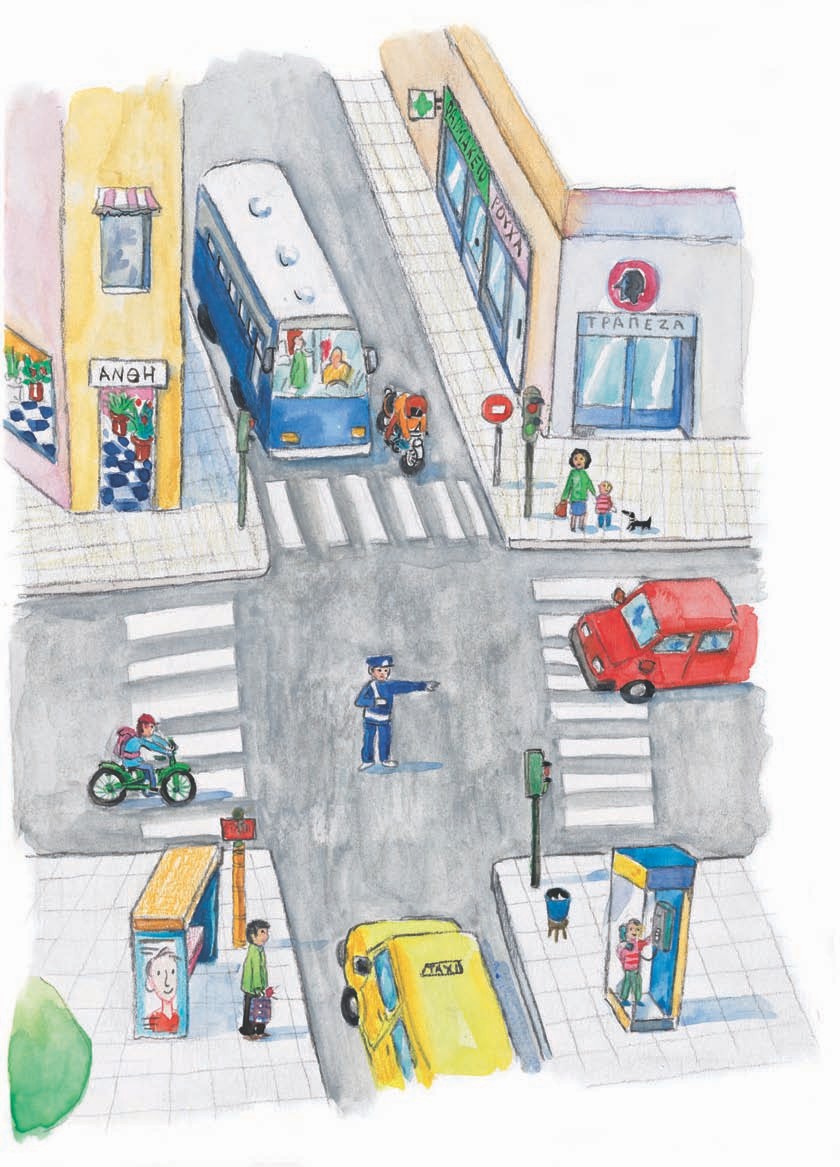 πόλος-----------------πολυθρόναπόλος [ο] ουσιαστικό (πόλοι) Πάνω στη γη υπάρχουν δύο πόλοι, ο Βόρειος και ο Νότιος. Ο Βόρειος πόλος είναι στο πά-νω μέρος και ο Νότιος στο κάτω μέρος.    Στους πόλους κάνει πολύ κρύο, πολικό κρύο.   ♫ πό-λοςπολυθρόνα [η] ουσιαστικό» (πολυθρόνες) Η πολυθρόνα είναι ένα αναπαυτικό κάθισμα για ένα άτομο. Έχει δύο μπράτσα και πλάτη και την έχουμε συνήθως στο σαλόνι. Η κουνιστή πολυθρόνα είναι μία άνετη πο-λυθρόνα που κουνιέται μπρος    πολυθρόνα------πολυκατάστημακαι πίσω.    ♫ πο-λυ-θρό-να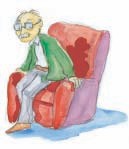 πολυκατάστημα [το] ουσιαστικό (πολυκαταστήματα) Το πολυκατάστημα είναι ένα πολύ μεγάλο μαγαζί με πολ-λούς ορόφους. Σε κάθε όροφο έχει διαφορετικά τμήματα όπου μπορούμε ν’ αγοράσουμε ρού-χα, βιβλία, έπιπλα, κολόνιες ή άλλα πράγματα.  κατάστημα ♫ πο-λυ-κα-τά-στη-μαπολυκατοικί----------------πολύςπολυκατοικία [η] ουσιαστικό (πολυκατοικίες) Η πολυκατοικία είναι ένα με-γάλο σπίτι με πολλούς ορό-φους και πολλά διαμερίσματα. κατοικία   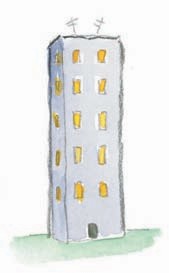 ♫ πο-λυ-κα-τοι-κί-α   Δες κεραίαπολύς, πολλή, πολύ επίθετο (πολλοί, πολλές, πολλά) Όταν κάτι είναι πολύ, είναι μεγάλο στον αριθμό.  Παρά τις συμβουλές του γιατρού, ο    πολύς-----------------------πολύςθείος Αλέκος δεν έχασε πολλά κιλά. Δεν αδυνάτισε αρκετά.  Η Ροζαλία βγαίνει από το σπίτι πολλές φορές τη μέρα. Βγαίνει συχνά. Όταν κάτι είναι πολύ, είναι μεγάλο σε ένταση ή σε βαθμό.    «Ησυχάστε επιτέλους! Κάνε-τε πολλή φασαρία» είπε η κυρία Μαργαρίτα στα παιδιά.  λίγος  Αν βάλουμε το πολύ- στην αρχή μίας λέξης, μπορούμε να φτιάξουμε καινούριες λέξεις. Αν βγάλεις το πολύ- από τις λέξεις πολυκατάστημα, πολυκατοικία, ποιες λέξεις μένουν; (σαν επίρρημα) Ο θείος πολύς------------------πολύτιμοςΑλέκος συνέχισε να τρώει πολύ και να έχει πολύ μεγάλη κοιλιά.   ♫ πολύς- Προσοχή στην ορθογραφία! Γράφουμε: πολύς άνεμος, πολλή βροχή, πολύ χιόνι.πολύτεκνος, πολύτεκνη, πολύτεκνο επίθετο (πολύτεκνοι, πολύτεκνες, πολύτεκνα)  Οι πολύτεκνοι γονείς έχουν πολλά παιδιά, πάνω από τρία.   ♫ πο-λύ-τε-κνοςπολύτιμος, πολύτιμη, πολύτιμο επίθετο (πολύτιμοι, πολύτιμες, πολύτιμα)    πολύτιμος------------πολύφωτο Όταν κάτι είναι πολύτιμο, έχει μεγάλη αξία σε χρήματα.    Το κολιέ της θείας Κατερίνας είναι φτιαγμένο από πολύτιμες πέτρες. Είναι πανάκριβο. Η φιλία του Κώστα είναι πολύτιμη για τον Νίκο. Είναι πολύ σημαντική.   ♫ πο-λύ-τι-μοςπολύφωτο [το] ουσιαστικό (πολύφωτα)  Το πολύφωτο είναι ένα μεγάλο φωτιστικό με πολλές λάμπες. Το βάζουμε συνήθως στο σαλόνι.  φως   ♫ πο-λύ-φω-τοπολύχρωμος--------------πόμολοπολύχρωμος, πολύχρωμη, πολύχρωμο επίθετο (πολύχρωμα, πολύχρωμες, πολύχρωμα) Όταν κάτι είναι πολύχρωμο, έχει πολλά χρώματα.  χρώμα   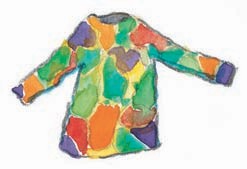 ♫ πο-λύ-χρω-μοςπόμολο [το] ουσιαστικό (πόμολα)  Για ν’ ανοίξουμε ή να κλεί-σουμε πόρτες και παράθυρα, τα πιάνουμε από το πόμολο τους. Ο χερούλι   ♫ πό-μο-λο    ‘το σπίτι’   πονηρός-------------------ποντίκιπονηρός, πονηρή, πονηρό επίθετο (πονηροί, πονηρές, πονηρά)  Για να μην τον φοβηθεί η Κοκκινοσκουφίτσα και φύγει, ο κακός λύκος ντύθηκε με τα ρού-χα της γιαγιάς της. Είναι πολύ πονηρός. Καταφέρνει αυτά που θέλει με διάφορα κόλπα.    πονηριά     ♫ πο-νη-ρόςποντίκι [το] και ποντικός [ο] ουσιαστικό (ποντίκια/ποντικοί) Το ποντίκι είναι ένα μικρό ζώο, που έχει γκρι ή καφέ χρώ-μα, μακριά λεπτή ουρά και κο-φτερά δόντια. Ζει στους υπονόμους, στα υπόγεια και ποντίκι--------------------πόντοςστα χωράφια. Οι γάτες κυνη-γούν τα ποντίκια. Το ποντίκι είναι και το μικρό εργαλείο του υπολογιστή που όταν το κουνάς, βάζεις το βελά-κι της οθόνης στη θέση που θέλεις.   ποντικοπαγίδα, ποντικοφάρμακο   ♫ πο-ντί-κι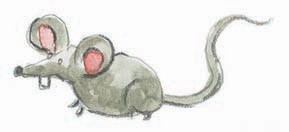 - Πώς λέμε μία φωλιά που έχει ποντίκια;πόντος [ο] ουσιαστικό (πόντοι) Ένα μέτρο έχει εκατό   πόντος-----------------------πονώπόντους κι ο πόντος έχει δέκα χιλιοστά.  Η Αλίκη ψήλωσε πέντε πόντους σ’ ένα καλοκαίρι.Ο εκατοστόμετρο  Η αγαπημένη ομάδα της Αθηνάς στο μπάσκετ πέτυχε τριάντα πόντους στον χθεσινό αγώνα. Κέρδισε τριάντα βαθμούς.   ♫ πό-ντοςπόνος [ο] ουσιαστικό (πόνοι) πονώπονώ και πονάω ρήμα (πόνεσα, θα πονέσω) Όταν πονάς κάπου, πηγαίνεις στον γιατρό για να δεις πονώ--------------------ποπ κορνγιατί νιώθεις πόνο. Ο πόνος είναι ένα δυσάρεστο συναίσθημα που μας κάνει να υποφέρουμε.Πόνο νιώθουμε, όταν είμαστε άρρωστοι ή στενοχωρημένοι ή έχουμε πληγωθεί.  Όταν πονάς στο κεφάλι σου, έχεις πονοκέφαλο, κι όταν πο-νάς στην κοιλιά σου, έχεις πονόκοιλο.  ♫ πο-νώ   ‘πώς νιώθω’ποπ κορν [το] ουσιαστικό Το ποπ κορν είναι ψημένα σπόρια από καλαμπόκι.   ♫ ποπ-κορν    ‘το πάρτι’- Ξένη λέξη. Δεν αλλάζει ούτε    ποπό-----------------------πορείαστον ενικό ούτε στον πληθυντι-κό αριθμό.ποπό επιφώνημα Λέμε «ποπό!» όταν φοβόμα-στε ή θαυμάζουμε κάτι.    «Ποπό, πάει το τζάμι!» φώναξε ο Ίγκλι τρομαγμένος.♫ πο-πόπορεία [η] ουσιαστικό (πορείες) Η πορεία είναι ο δρόμος που κάνει κάποιος με τα πόδια, όταν θέλει να πάει κάπου.    Μετά από δύο ώρες πορεία στο βουνό, τα παιδιά σταμάτη-σαν για λίγο για να φάνε κάτι. πορεία------------------πορτατίφΕίχαν περπατήσει δύο ώρες. Το πλοίο άλλαξε πορεία, γιατί ο καιρός ήταν πολύ άσχημος. Άλλαξε κατεύθυνση.   Ο διαδρομή    ♫ πο-ρεί-απόρτα [η] ουσιαστικό (πόρτες)  Μπαίνουμε σ’ ένα δωμάτιο ή σε κάποιον άλλο κλειστό χώρο από την πόρτα του. Πόρτες υπάρχουν σε πολλά μέρη, όπως στα κτίρια, στα λεωφορεί-α και στα αυτοκίνητα.    εξώπορτα, μπαλκονόπορτα   ♫ πόρ-τα    ‘το σπίτι’πορτατίφ [το] ουσιαστικό  Το φωτιστικό που έχουμε    πορτατίφ----------πορτμπαγκάζπάνω στο γραφείο το λέμε πορτατίφ. Πορτατίφ έχουμε και πάνω στο κομοδίνο, δηλαδή στο τραπεζάκι που έχουμε δίπλα στο κρεβάτι μας.   ♫ πορ-τα-τίφ- Ξένη λέξη. Δεν αλλάζει ούτε στον ενικό ούτε στον πληθυντι-κό αριθμό.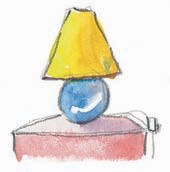 πορτμπαγκάζ [το] ουσιαστικό» Το πορτμπαγκάζ είναι το πίσω μέρος του αυτοκινήτου που ανοίγει και κλείνει κι έχει χώρο για να βάζουμε τις  πορτμπαγκάζ ------πορτοκαλήςβαλίτσες και άλλα πράγματα. ♫ πορτ-μπα-γκάζ - Ξένη λέξη. Δεν αλλάζει ούτε στον ενικό ούτε στον πληθυντι-κό αριθμό.πορτοκαλάδα [η] ουσιαστικό (πορτοκαλάδες)  πορτοκάλιπορτοκαλής, πορτοκαλιά, πορτοκαλί επίθετο (πορτοκαλιοί, πορτοκαλιές, πορτοκαλιά) Όταν κάτι είναι πορτοκαλί, έχει το χρώμα του πορτοκαλιού, δηλαδή έχει ένα χρώμα ανάμε-σα στο κόκκινο και το κίτρινο.   (σαν ουσιαστικό) Το    πορτοκαλής----------πορτοκάλιπορτοκαλί είναι το αγαπημένο χρώμα του Ίγκλι.  πορτοκάλι ♫ πορ-το-κα-λής    ‘τα χρώματα’πορτοκάλι [το] ουσιαστικό (πορτοκάλια) Το πορτοκάλι είναι ένα φθι-νοπωρινό στρογγυλό, πορτο-καλί φρούτο με γλυκόξινη γεύ-ση και χοντρή μυρωδάτη φλού-δα. Το τρώμε ή το στύβουμε για να πιούμε τον χυμό του.  Το πορτοκάλι φυτρώνει στην πορτοκαλιά. Ο χυμός πορτοκά-λι λέγεται πορτοκαλάδα. Πορτοκαλάδα λέγεται και το αναψυκτικό με γεύση πορτοκάλι-------------------ποσόπορτοκάλι που έχει ανθρακικό.   ♫ πορ-το-κά-λι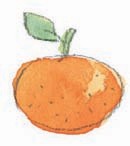 πορτοφόλι [το] ουσιαστικό (πορτοφόλια) Στο πορτοφόλι βάζεις τα χρήματά σου. Είναι μία μικρή θήκη από δέρμα, ύφασμα ή πλαστικό που χωράει στην τσέ-πη σου ή στην τσάντα σου. ♫ πορ-το-φό-λιποσό [το] ουσιαστικό (ποσά)  Πολλά χρήματα μαζεμένα    ποσό--------------------ποσότητακάνουν ένα μεγάλο ποσό χρη-μάτων. Λίγα χρήματα κάνουν ένα μικρό ποσό.    Ο Κώστας και η Αθηνά σκέ-φτονταν τι μπορούσαν ν’ αγο-ράσουν με το ποσό που μάζε-ψαν από τα κάλαντα.    Ο θείος Αλέκος κάνει δίαιτα. Δεν τρώει μεγάλη ποσότητα ζά-χαρης αλλά τρώει μεγάλες ποσότητες από φρούτα και λα-χανικά. Τρώει δηλαδή λίγη ζά-χαρη και πολλά φρούτα και λα-χανικά.   ♫ πο-σόποσότητα [η] ουσιαστικό (ποσότητες)  ποσόπόστερ---------------------ποτάμιπόστερ [το] ουσιαστικό  Τα πόστερ είναι οι αφίσες που κρεμάμε στον τοίχο για να ομορφύνουμε ένα χώρο. Ο αφίσα ♫ πό-στερ- Ξένη λέξη. Δεν αλλάζει ούτε στον ενικό ούτε στον πληθυντι-κό αριθμό.ποτάμι [το] και ποταμός [ο] ουσιαστικό (ποτάμια/ποταμοί) Το ποτάμι είναι πολύ νερό που ξεκινάει από μία πηγή και φτάνει μέχρι τη θάλασσα. Το νε-ρό του ποταμού κυλάει συνέ-χεια.   ♫πο-τά-μι   ποτήρι--------------------- ποτήρι- Αν μου αλλάξεις μία συλλαβή φτιάχνεις το όνομα ενός φρού-του. Ποια λέξη είμαι;……............ποτήρι [το] ουσιαστικό (ποτήρια)  Πίνουμε χυμό, νερό, κρασί ή κάποιο άλλο ποτό σε ποτήρι. Υπάρχουν γυάλινα, πλαστικά και χάρτινα ποτήρια. Πίνουμε νερό σε νεροπότηρα, κρασί σε ποτήρια κρασιού και μπίρα σε ποτήρια μπίρας. Ο Κώστας πίνει ένα ποτήρι χυμό πορτοκάλι κάθε πρωί, δηλαδή πίνει τόσο χυμό όσο χωράει στο ποτήρι.   ♫πο-τή-ρι    ‘η κουζίνα’, ‘το πάρτι’ποτίζω-----------------πουκάμισοποτίζω, ποτίζομαι ρήμα (πότισα, θα ποτίσω) Όταν ποτίζεις, ρίχνεις νερό στα φυτά για να μην ξεραθούν.  Η κυρία Μαργαρίτα έχει ένα ποτιστήρι για να ποτίζει τις γλάστρες στη βεράντα. Όμως το καλοκαίρι τα φυτά χρειάζονται καθημερινό πότισμα. Αποφάσισε λοιπόν να βάλει ποτιστικό μηχάνημα για να ποτίζονται αυτόματα.   ♫ πο-τί-ζωποτιστήρι [το] ουσιαστικό (ποτιστήρια)  ποτίζωπουκάμισο [το] ουσιαστικό (πουκάμισα)   πουκάμισο------------------πουλί Το πουκάμισο είναι ένα ρού-χο από λεπτό ύφασμα που κου-μπώνει μπροστά με μικρά κου-μπιά, έχει γιακά και κοντά ή μα-κριά μανίκια. Καλύπτει το σώμα από τον λαιμό ως τη μέση. ♫ που-κά-μι-σοπουλί [το] ουσιαστικό (πουλιά)  Τα πουλιά έχουν φτερά, δύο πόδια κι ένα ράμφος για να τσι-μπούν την τροφή τους. Τα πουλιά γεννούν αυγά, κελαη-δούν ή βγάζουν κραυγές και τα περισσότερα απ’ αυτά πετάνε.   Ο πτηνό Πουλάκι λέμε το μι-κρό πουλί. Για κάποιον που τρώει πολύ λίγο, λέμε ότι τρώει πουλί--------------------πούλμανσαν πουλάκι.   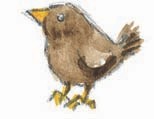 ♫ που-λί - Πότε λέμε ότι κάποιος πιάνει πουλιά στον αέρα;πούλμαν [το] ουσιαστικό  Με το πούλμαν κάνουμε ταξί-δια και πηγαίνουμε εκδρομές. Είναι ένα μεγάλο λεωφορείο με πολλές θέσεις για πολλούς επι-βάτες.   ♫ πούλ-μαν - Ξένη λέξη. Δεν αλλάζει ούτε στον ενικό ούτε στον πληθυντι-κό αριθμό.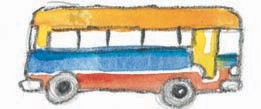    πουλόβερ-----------------πουλώπουλόβερ [το] ουσιαστικό Το πουλόβερ είναι μία πλε-χτή μπλούζα με μακριά μανίκια. ♫ που-λό-βερ - Ξένη λέξη. Δεν αλλάζει ούτε στον ενικό ούτε στον πληθυντι-κό αριθμό.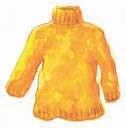 πουλώ και πουλάω, πουλιέμαι ρήμα (πούλησα, θα πουλήσω)  Όταν πουλάς κάτι, το δίνεις σε κάποιον και παίρνεις χρήματα γι’ αντάλλαγμα. Ο θείος Αλέκος πούλησε το πουλώ-----------------πούπουλοσπίτι του στην Αθήνα.  αγοράζω    Όταν έχεις κάτι για πούλημα, έχεις αποφασίσει να το πουλήσεις. Αυτός που πουλάει κάτι, είναι ο πωλητής και αυτό που κάνει λέγεται πώληση.   ♫ που-λώπούπουλο [το] ουσιαστικό (πούπουλα)  Τα πούπουλα είναι τα πιο μικρά φτερά των πουλιών. Στα μαξιλάρια και τα παπλώματα βάζουμε πούπουλα χήνας ή πάπιας.  Όταν κάτι είναι πολύ ελαφρύ, λέμε πως είναι ελαφρύ σαν πούπουλο. Λέμε ότι έχεις   πούπουλο-----------πουρμπουάρ κάποιον στα πούπουλα, όταν τον φροντίζεις πολύ και του κάνεις όλες τις χάρες. ♫ πού-που-λο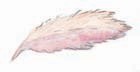 πουρμπουάρ [το] ουσιαστικό Όταν ο θείος Αλέκος έπινε τον καφέ του στο καφενείο, άφηνε πάντα ένα πουρμπουάρ στο γκαρσόνι. Έδινε παραπά-νω λεφτά για το γκαρσόνι που τον σέρβιρε.   Ο φιλοδώρημα ♫ πουρ-μπου-άρ - Λέμε και μπουρμπουάρ. πράγμα--------------πραγματικός- Ξένη λέξη. Δεν αλλάζει ούτε στον ενικό ούτε στον πληθυντικό αριθμό.πράγμα [το] ουσιαστικό (πράγματα) Τι πράγμα είναι αυτό; Τι είναι αυτό; Ένα πράγμα μπορεί να είναι οτιδήποτε, όχι όμως κάτι ζωντανό. Ο αντικείμενο  Οι εφτά νάνοι ήταν πολύ ακα-τάστατοι. Η Χιονάτη αποφάσισε να καθαρίσει το σπίτι τους και να τακτοποιήσει τα πράγματά τους. Τα προσωπικά τους αντι-κείμενα.   ♫ πράγ-μαπραγματικός, πραγματική,    πραγματικό--------------πραλίναπραγματικό επίθετο (πραγματικοί, πραγματικές, πραγματικά)  Όταν κάτι είναι πραγματικό, υπάρχει στ’ αλήθεια, δεν το φα-νταζόμαστε.    Η ιστορία της Κοκκινοσκου-φίτσας δεν είναι πραγματική, είναι παραμύθι.   Ο αληθινός    φανταστικός, ψεύτικος ♫ πραγ-μα-τι-κόςπραλίνα [η] ουσιαστικό (πραλίνες)  Η σοκολάτα πραλίνα είναι σο κολάτα με αμύγδαλα, φουντού-κια ή άλλους ξηρούς καρπούς. πραλίνα-----------------πράσινος Οι πραλίνες είναι γεμιστά σο-κολατάκια διάφορων ειδών.   ♫ πρα-λί-ναπράξη [η] ουσιαστικό (πράξεις) Μία πράξη είναι κάτι που κάνουμε.    Ο κύριος Μιχάλης έκανε μία πολύ καλή πράξη. Έφτιαξε ένα ξύλινο σπιτάκι για τα κουταβά-κια.  Ο πολλαπλασιασμός, η πρό-σθεση, η αφαίρεση και η διαίρε-ση είναι πράξεις της αριθμητι-κής.      ♫ πρά-ξηπράσινος, πράσινη, πράσινο επίθετο (πράσινοι, πράσινες,   πράσινος--------------- πράσινοςπράσινα)  Όταν κάτι είναι πράσινο, έχει το χρώμα του χορταριού ή των φύλλων.  (σαν ουσιαστικό) Το πράσινο πάει πολύ στον Νίκο που έχει ξανθά μαλλιά.  Όταν κάποιος ζηλεύει πολύ, λέμε ότι γίνεται πράσινος από ζήλια.  (σαν ουσιαστικό) Στη γειτονιά της Αθηνάς υπάρχει πολύ πράσινο. Πολλά δέντρα, φυσικό περιβάλλον.    Η πρασινάδα είναι πολλά πράσινα φυτά μαζεμένα σ’ ένα μέρος. Όταν κάτι πρασινίζει, παίρνει πράσινο χρώμα.    πράσινος --------------πρατήριο♫ πρά-σι-νο    ‘τα χρώματα’πράσο [το] ουσιαστικό (πράσα)  Το πράσο είναι ένα λαχανικό με μακριά φύλλα, μισά πράσινα, μισά άσπρα. Μοιάζει με το φρέ-σκο κρεμμυδάκι, είναι όμως πιο χοντρό και πιο μακρύ. Τα πράσα τα βάζουμε στις χορτό-πιτες και τις σούπες.  Λέμε ότι πιάνεις κάποιον στα πράσα, όταν τον βλέπεις να κάνει κάτι κακό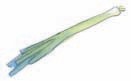  στα κρυφά.  ♫ πρά-σοπρατήριο [το] ουσιαστικό (πρατήρια)    πρατήριο -----------------πρέπει Το πρατήριο είναι ένα κατά-στημα που πουλάει πάντα ένα συγκεκριμένο προϊόν.    Το βενζινάδικο λέγεται και πρατήριο βενζίνης.   ♫ πρα-τή-ρι-οπρέπει ρήμα (έπρεπε, θα πρέπει)  Όταν πρέπει να κάνεις κάτι, είσαι υποχρεωμένος να το κά-νεις, ακόμη κι αν αυτό δε σου αρέσει.  «Κώστα, σήκω αμέσως από το κρεβάτι, γιατί πρέπει να ετοι-μαστείς για το σχολείο» είπε η κυρία Μαργαρίτα. «Πρέπει να είναι κοντά το  πρέπει --------------------πρήζωεκκλησάκι παιδιά, κουράγιο» εί-πε ο Κώστας στους φίλους του. Μάλλον είναι κοντά.   ♫ πρέ-πει - Χρησιμοποιείται μόνο στο τρί-το πρόσωπο του ενικού αριθ-μού.πρήζω, πρήζομαι ρήμα (έπρηξα, θα πρήξω) Όταν κάποιο μέρος του σώ-ματος σου πρήζεται, φουσκώ-νει και πονάει.    Ο Ίγκλι χτύπησε το χέρι του στο ποδόσφαιρο και πρήστηκε το δάχτυλό του. Λέμε ότι πρήζεις κάποιον, όταν τον ενοχλείς πάρα πολύ.    πρήξιμο      πρήζω-----------------------πρίζαΟ φούσκωμα   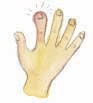 ♫ πρή-ζωπρίγκιπας [ο], πριγκίπισσα [η] ουσιαστικό (πρίγκιπες, πριγκίπισσες)  Τα παιδιά ενός βασιλιά και μίας βασίλισσας γίνονται πρίγκιπες και πριγκίπισσες.  ♫ πρί-γκι-παςπρίζα και μπρίζα [η] ουσιαστικό) (πρίζες/μπρίζες) Για να λειτουργήσει η τηλεό-ραση, το σίδερο και το ψυγείο,  πρίζα ------------------------πρινβάζουμε το καλώδιο στην πρίζα. Η πρίζα είναι το μέρος απ’ όπου παίρνουν ηλεκτρικό ρεύμα οι ηλεκτρικές συσκευές.   ♫πρί-ζα    ‘το δωμάτιο’πριν επίρρημα  «Τι μου είπες πριν;» ρώτησε η κυρία Μαργαρίτα την Αθηνά. Τι μου είπες πιο νωρίς, πριν από λίγο; μετά Πριν ανοίξει το βάζο με το γλυκό, η Αθηνά κοίταξε μήπως τη δει κανείς. Πρώτα κοίταξε ολόγυρα και μετά άνοιξε το βάζο. Όταν ένα πράγμα είναι πριν   πριν ------------------------πριόνιαπό κάποιο άλλο, βλέπουμε πρώτα αυτό και μετά το άλλο. Καθώς ερχόμαστε στο σπίτι από το μετρό, το σχολείο των παιδιών βρίσκεται πριν από το ταχυδρομείο.    μετά   ♫ πρινπριόνι [το] ουσιαστικό (πριόνια)  Το πριόνι είναι ένα μεταλλικό εργαλείο με πολλά μυτερά δο-ντάκια. Με το πριόνι κόβουμε κλαδιά και ξύλα.    Ο κύριος Μιχάλης πήρε ένα πριόνι κι άρχισε να πριονίζει τις σανίδες.   ♫ πρι-ό-νι  ‘τα εργαλεία’πριονίζω---------------προαύλιοπριονίζω ρήμα (πριόνισα, θα πριονίσω)  πριόνιπροάστιο [το] ουσιαστικό (προάστια)  Η περιοχή που είναι λίγο έξω από μία πόλη, λέγεται προάστιο.  Η Κηφισιά είναι βόρειο προάστιο της Αθήνας.   ♫ προ-ά-στι-οπροαύλιο [το] ουσιαστικό (προαύλια)  Το προαύλιο είναι η αυλή μπροστά σ’ ένα κτίριο. Στο διάλειμμα οι μαθητές βγαίνουν στο προαύλιο του σχολείου.   ♫ προ-αύ-λι-ο   πρόβα-------------------πρόβατοπρόβα [η] ουσιαστικό (πρόβες)  Όταν κάνεις πρόβα στο θέα-τρο, παίζεις τον ρόλο σου πριν την παράσταση για να τον μά-θεις καλά.  Η θεία Κατερίνα έκανε μία τε-λευταία πρόβα το νυφικό της στη μοδίστρα. Το δοκίμασε για τελευταία φορά, πριν το φορέ-σει στον γάμο της.   Ο δοκιμή ♫ πρό-βαπρόβατο [το], προβατίνα [η] ουσιαστικό (πρόβατα/προβατίνες)  Το πρόβατο είναι ένα ήσυχο ζώο που βόσκει στο χορτάρι  πρόβατο -------------προβλέπωκαι βελάζει, δηλαδή κάνει «μπεεεμπεεε». Τρώμε το κρέας του, πίνουμε το γάλα του και χρησιμοποιούμε το μαλλί του. Πολλά πρόβατα μαζί, κάνουν ένα κοπάδι πρόβατα.   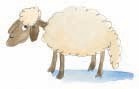 ♫ πρό-βα-τοπροβλέπω, προβλέπομαι ρήμα (πρόβλεψα, θα προβλέψω)  Όταν προβλέπεις κάτι, μαντεύεις ή νιώθεις κάτι που θα γίνει στο μέλλον.    Μερικές φορές οι μάγισσες στα παραμύ-θια προβλέπουν το μέλλον.    προβλέπω ----------- πρόβλημα Όταν προβλέπεις κάτι, κάνεις πρόβλεψη. βλέπω ♫ προ-βλέ-πωπρόβλημα [το] ουσιαστικό (προβλήματα) Η θεία Κατερίνα θέλει να κάνει ένα πάρτι έκπληξη στον θείο Σταμάτη. Πώς θα μαγειρέψει όμως για το πάρτι χωρίς αυτός να το καταλάβει; Πρέπει να βρει γρήγορα μία λύση σ’ αυτό το πρόβλημα. Η δασκάλα δίνει στα παιδιά προβλήματα αριθμητικής για να τα λύσουν στο σπίτι. Όταν έχεις προβλήματα υγείας, δεν αισθάνεσαι καλά και  πρόβλημα ----------προβοσκίδαπηγαίνεις στον γιατρό.   ♫ πρό-βλη-μαπροβλήτα [η] ουσιαστικό (προβλήτες)  Η προβλήτα του λιμανιού είναι ένα στενόμακρο κομμάτι ξηράς όπου δένονται τα πλοία. ♫ προ-βλή-ταπροβοσκίδα [η] ουσιαστικό (προβοσκίδες) Κάθε ελέφαντας έχει στη θέση της μύτης μία προβοσκίδα που μοιάζει σαν ελαστικός σωλήνας. Με την προβοσκίδα πιάνει την τροφή του για να τη βάλει στο στόμα του και ρουφάει νερό για    προβοσκίδα----------πρόγραμμανα πιει και να βρέξει το σώμα του.   ♫ προ-βο-σκί-δαπρόγραμμα [το] ουσιαστικό (προγράμματα) Όταν κάνεις το πρόγραμμα της επόμενης ημέρας, ξέρεις από πριν τι θα κάνεις κάθε ώρα της ημέρας.    Όταν σχεδιάζεις από πριν αυτό που θέλεις να κάνεις, το προγραμματίζεις.   Αφού δεν έγινε η εκδρομή του σχολείου, ο Νίκος, ο Κώστας και ο Ίγκλι προγραμμάτισαν τη δική τους εκδρομή στο βουνό.   ♫ πρό-γραμ-μαπροδίνω----------------πρόεδροςπροδίνω και προδίδω, προδίνομαι ρήμα (πρόδωσα, θα προδώσω)  Όταν προδίνεις κάποιον, δεν κρατάς τις υποσχέσεις που του έχεις δώσει ή μαρτυράς ένα μυστικό του.  Όλοι στην παρέα ήξεραν πως ο Ίγκλι έσπασε το τζάμι του κύριου Μιχάλη, κανείς όμως δεν τον πρόδωσε.    προδότης   ♫ προ-δί-νωπροδότης [ο], προδότρα [η] ουσιαστικό (προδότες, προδότρες)  προδίδωπρόεδρος [ο], [η] ουσιαστικό   πρόεδρος-----------προετοιμάζωπρόεδροι) Ο πρόεδρος μίας ομάδας, μίας εταιρείας ή μίας χώρας είναι πάνω απ’ όλους, είναι ο αρχηγός τους. Τα παιδιά έμαθαν πως ο Πρόεδρος της Ελληνικής Δημο-κρατίας θα επισκεφτεί το Ηρά-κλειο και τα Χανιά.   ♫ πρό-ε-δροςπροετοιμάζω, προετοιμάζομαι ρήμα (προετοίμασα, θα προετοιμάσω)  Όταν προετοιμάζεις κάτι, κά-νεις ό,τι μπορείς από πριν για να πάνε όλα καλά τη στιγμή που πρέπει.  προετοιμάζω------ προετοιμάζω Η θεία Κατερίνα προετοίμασε τη γιορτή με κάθε λεπτομέρεια, και τελικά είχε με-γάλη επιτυχία. Ο ετοιμάζω  Η Αθηνά προετοιμάστηκε για να πει στον Κώστα την αλήθεια. Δεν ήταν εύκολο να του εξηγή-σει, γιατί ελευθέρωσε τον Πιτσι-κόκο. Σκέφτηκε από πριν τι θα του πει.    Η προετοιμασία της γιορτής πήρε πολύ χρόνο στη θεία Κατερίνα.   ♫ προ-ε-τοι-μά-ζωΤι έγινε τελικά με τον Πιτσικόκο; Ψάξε στις λέξεις ελεύθερος, πετώ, πηδώ, προετοιμάζω   προηγούμενος----------πρόθεσηπροηγούμενος, προηγούμενη, προηγούμενο επίθετο (προηγούμενοι, προηγούμενες, προηγούμενα)  Την προηγούμενη χρονιά η Αθηνά πήγαινε ακόμη νηπια-γωγείο. Τη χρονιά πριν από τη φετινή. ♫ προ-η-γού-με-νοςπρόθεση [η] ουσιαστικό (προθέσεις)  Η πρόθεση είναι αυτό που σχεδιάζει κανείς στο μυαλό του για να κάνει αργότερα.  Ο κύ-ριος Μιχάλης είχε καλές προθέσεις: ήθελε να κρατήσει τα κουταβάκια στην αυλή του και να τα περιποιείται. Είχε  πρόθεση -----------------προϊόνκαλό σκοπό.   ♫ πρό-θε-σηπρόθυμος, πρόθυμη, πρόθυμο επίθετο (πρόθυμοι, πρόθυμες, πρόθυμα)  Όταν κάποιος είναι πρόθυμος, θέλει πολύ να βοη-θήσει, να κάνει αυτό που του ζητούν.    Οι εφτά νάνοι ήταν πολύ πρόθυμοι να βοηθήσουν τη Χιονάτη.   Οι νάνοι έκαναν με προθυμία αυτό που τους ζήτησε η Χιονάτη.   ♫ πρό-θυ-μοςπροϊόν [το] ουσιαστικό (προϊόντα)  Τα προϊόντα είναι όλα αυτά    προϊόν ------------------προκαλώτα πράγματα που φτιάχνει ο άνθρωπος συνήθως για να τα πουλήσει στους άλλους. Προϊόντα λέμε και τους καρ-πούς των φυτών, όπως τα πορ-τοκάλια ή αυτά που γίνονται από τους καρπούς, όπως το λάδι.  Η κυρία Μαργαρίτα αγοράζει τα καλύτερα προϊόντα για την κουζίνα της, γιατί θέλει να μα-γειρεύει νόστιμα και υγιεινά,   ♫ προ-ϊ-όνπροκαλώ, προκαλούμαι ρήμα (προκάλεσα, θα προκαλέσω) Όταν προκαλείς κάποιον, κάνεις κάτι επίτηδες για να προκαλώ------------προλαβαίνωθυμώσει και να κάνει κάτι.    Ο Νίκος προκαλεί συνέχεια την Αθηνά με τα πειράγματα του. Της πειράζει τα μαλλιά κι εκείνη θυμώνει και τον κυνηγάει.  Οι βροχές προκάλεσαν πολλές ζημιές στους δρόμους και τα σπίτια. Οι βροχές ήταν η αιτία για τις ζημιές.    προκλητικός   ♫ προ-κα-λώπρολαβαίνω, ρήμα (πρόλαβα, θα προλάβω)  Όταν προλαβαίνεις κάποιον ή κάτι, φτάνεις κοντά του πριν φύγει.   Ο Κώστας έτρεξε να προλάβει   προλαβαίνω ------------πρόοδος τον Πιτσικόκο αλλά αυτός πέ-ταξε γρήγορα έξω από το παρά-θυρο.   Ο προφταίνω  χάνω  Χθες ο θείος Αλέκος ήταν στην Αθήνα αλλά είχε πολλή δουλειά και δεν προλάβαινε να δει τ’ ανίψια του. Δεν είχε χρό-νο.   Ο προφταίνω   ♫ προ-λα-βαί-νωπρόοδος [η] ουσιαστικό (πρόοδοι)  Παλιά ταξιδεύαμε πάνω σ’ ένα άλογο ή έναν γάιδαρο. Τώ-ρα ταξιδεύουμε πιο γρήγορα μέσα σε αυτοκίνητα, τρένα και αεροπλάνα. Κάνουμε πρόοδο.  πρόοδος ---------------προπονώΓινόμαστε όλο και καλύτεροι.  ♫ πρό-ο-δοςπρόπερσι επίρρημα Πρόπερσι είναι δύο χρόνια πριν από τον φετινό χρόνο.   «Πρόπερσι το καλοκαίρι πή-γαμε στη Σπάρτη, πέρυσι πήγα-με στην Κρήτη, φέτος είναι η σειρά της Σπάρτης λοιπόν» είπε ο Κώστας.   ♫ πρό-περ-σιπροπονώ, προπονούμαι ρήμα (προπόνησα, θα προπονήσω) Όταν προπονείσαι, γυμνάζε-σαι τακτικά και προετοιμάζεσαι σ’ ένα άθλημα για να είσαι όσο γίνεται καλύτερος στους    προπονώ ------------προσβάλλωαγώνες.    Ο Κώστας προπονείται κάθε Σάββατο στο ποδόσφαιρο.  Όταν προπονείσαι, κάνεις προπόνηση. Αυτός που προ-πονεί μία ομάδα λέγεται προπονητής.   ♫ προ-πο-νώπροσβάλλω, προσβάλλομαι ρήμα (πρόσβαλα, θα προσβάλω)  Όταν προσβάλλεις κάποιον, κάνεις ή λες κάτι που τον κάνει να αισθανθεί πολύ άσχημα. Η θεία του κυρίου Μιχάλη είπε πως το γλυκό που την κέ-ρασε η κυρία Μαργαρίτα δεν τρωγόταν. Την πρόσβαλε πολύ  προσβάλλω-----προσγειώνομαιάσχημα.    Η κυρία Μαργαρίτα θύμωσε με την προσβολή που της έγινε. ♫ προ-σβάλ-λωπροσγειώνομαι ρήμα (προσγειώθηκα, θα προσγειωθώ) Όταν ένα αεροπλάνο φτάνει στον προορισμό του, δηλαδή εκεί που ήθελε να φτάσει, προσγειώνεται, δηλαδή κατε-βαίνει μέχρι το έδαφος, ακου-μπάει με τους τροχούς του στην πίστα του αεροδρομίου, προ-χωρά σ’ αυτήν για λίγο και τελικά σταματάει.   Ο απογειώνομαι    Όταν τ’ αεροπλάνα αρχίζουν να    προσγειώνομαι --------προσευχήκατεβαίνουν προς τη γη, αρχίζει η προσγείωση. Τ’ αεροπλάνα προσγειώνονται στον διάδρομο προσγείωσης.   Ο απογείωση   ♫προ-σγει-ώ-νο-μαιπροσγείωση [η] ουσιαστικό (προσγειώσεις)  προσγειώνομαιπροσευχή [η] ουσιαστικό (προσευχές)  Όταν κάνεις προσευχή, μιλάς στον Θεό για να του ζητήσεις κάτι ή για να τον ευχαριστήσεις για κάτι.    Όταν κάνεις προσευχή, προσεύχεσαι. ♫ προ-σευ-χήπροσεύχομαι----------προσέχωπροσεύχομαι ρήμα (προσευχήθηκα, θα προσευχηθώ)  προσευχήπροσέχω ρήμα (πρόσεξα, θα προσέξω)  Όταν προσέχεις αυτά που σου λέει κάποιος, ενδιαφέρεσαι γι’ αυτά και τον ακούς μ’ ενδια-φέρον. Η Αθηνά προσέχει πολύ στο μάθημα, δεν είναι αφηρημένη.  Όταν προσέχεις, είσαι συγκε-ντρωμένος σ’ αυτό που κάνεις και το κάνεις καλά.    Ο Κώστας δεν προσέχει πά-ντα, όταν παίζει. Χθες κλότσησε την μπάλα κι έσπασε ένα βάζο.    προσέχω -------------προσθέτω Όταν προειδοποιείς κάποιον για έναν κίνδυνο, του λες «πρόσεχε!».  Όταν προσέχεις κάποιον, εί-σαι κοντά του και φροντίζεις να μην πάθει τίποτα.    Η Αθηνά παρακολουθεί με προσοχή το μάθημα. Είναι πολύ προσεκτική στην τάξη. Ο Κώ-στας όμως δεν είναι προσεκτικός, κάνει αταξίες.   Ο απρόσεκτος, αφηρημένος   ♫ προ-σέ-χωπρόσθεση [η] ουσιαστικό (προσθέσεις)  προσθέτωπροσθέτω ρήμα (πρόσθεσα,  προσθέτω -----------προσκαλώθα προσθέσω) Αν προσθέσεις τρία πορτο-κάλια σε άλλα τέσσερα, έχεις επτά πορτοκάλια, δηλαδή 3 + 4 = 7. αφαιρώ    Όταν προσθέτεις το 3 στο 4, κάνεις μία πρόσθεση. Η πρόσθεση είναι μία από τις τέσσερις πράξεις της αριθμη-τικής.    αφαίρεση ♫ προ-σθέ-τωπροσκαλώ, προσκαλούμαι ρήμα (προσκάλεσα, θα προσκαλέσω) Όταν προσκαλείς κάποιον, του λες να έρθει στο σπίτι σου    προσκαλώ -------προσκλητήριοή σε μία γιορτή που έχεις οργανώσει εσύ. Η θεία Κατερίνα κι ο θείος Σταμάτης προσκάλεσαν πολύ κόσμο στα βαφτίσια του μωρού.    Έστειλαν προσκλήσεις σε πολλούς συγγενείς και φίλους. Η πρόσκληση που στέλνει κά-ποιος όταν παντρεύεται, λέγεται προσκλητήριο. καλώ   ♫ προ-σκα-λώπρόσκληση [η] ουσιαστικό (προσκλήσεις)    προσκαλώπροσκλητήριο [το] ουσιαστικό (προσκλητήρια)     προσκαλώπρόσκοπος------------προσκυνώπρόσκοπος [ο], προσκοπίνα [η] ουσιαστικό (πρόσκοποι, προσκοπίνες)  Οι πρόσκοποι συναντιούνται κάθε εβδομάδα, πηγαίνουν εκ-δρομές, φροντίζουν τη φύση και κάνουν καλές πράξεις.    Οι πρόσκοποι κάνουν προσκοπισμό.   ♫ πρό-σκο-ποςπροσκυνώ ρήμα (προσκύνησα, θα προσκυνήσω) Όταν κάποιος προσκυνά μια εικόνα στην εκκλησία, γονατίζει ή σκύβει μπροστά της και τη φιλά, για να δείξει την πίστη του.  Οι προσκυνητές είναι    προσκυνώ -----------προσπαθώαυτοί που επισκέπτονται έναν τόπο λατρείας για να προσκυ-νήσουν. Κάνουν προσκύνημα. ♫ προ-σκυ-νώπροσοχή [η] ουσιαστικό  προσέχωπροσπαθώ ρήμα (προσπάθησα, θα προσπαθήσω) Όταν προσπαθείς, κάνεις ό,τι μπορείς για να πετύχεις κάτι.    Ο θείος Αλέκος προσπαθεί ν’ αδυνατίσει αλλά δεν είναι εύ-κολο.    Μετά από πολλές προσπάθειες ο θείος Αλέκος έχασε μόνο δύο κιλά.   προστατεύω------------πρόστιμο♫ προ-σπα-θώπροστατεύω, προστατεύομαι ρήμα (προστάτευσα, θα προστατεύσω) Όταν προστατεύεις κάποιον ή κάτι, προσέχεις να μην πάθει τίποτα κακό.   Ο προφυλάσσω    Είσαι ο προστάτης του, του δίνεις προστασία. ♫ προ-στα-τεύ-ωπροστάτης [ο], προστάτιδα [η] ουσιαστικό (προστάτες, προστάτιδες)  προστατεύωπρόστιμο [το] ουσιαστικό (πρόστιμα)    πρόστιμο ------------προσφέρω Ο θείος Σταμάτης πλήρωσε πρόστιμο 150 ευρώ, γιατί έτρε-χε πολύ στον αυτοκινητoδρομο. Έκανε μία παράβαση και τιμω-ρήθηκε με πρόστιμο. ♫ πρό-στι-μοπροσφέρω, προσφέρομαι ρήμα (πρόσφερα, θα προσφέρω)  Όταν προσφέρεις κάτι σε κάποιον, του το δίνεις χωρίς να ζητάς τίποτα γι’ αντάλλαγμα.    Ο θείος Τάκης και η Αλίκη πρόσφεραν στον Κώστα και την Αθηνά μία μεγάλη φουσκωτή βάρκα για να παίζουν στη θάλασσα.    προσφέρω----------πρόσφυγας Όταν βοηθάμε κάποιον χωρίς να περιμένουμε αντάλλαγμα, κάνουμε μία προσφορά. Προσφορές λέγονται και οι κα-λές τιμές στις εκπτώσεις.   ♫ προ-σφέ-ρωπρόσφυγας [ο] ουσιαστικό (πρόσφυγες) Οι πρόσφυγες αναγκάζονται ν’ αφήσουν την πατρίδα τους και να πάνε σε άλλη χώρα, γιατί κινδυνεύουν. Υπάρχουν και οικονομικοί πρόσφυγες, που αφήνουν την πατρίδα τους, γιατί δε βρίσκουν δουλειά.   ♫ πρό-σφυ-γας   προσωπικό-------------πρόσωποπροσωπικός, προσωπική, προσωπικό επίθετο(προσωπικοί, προσωπικές, προσωπικά) Ο Κώστας και η Αθηνά είχαν ο καθένας το σακίδιο του με τα προσωπικά τους πράγματα για τις διακοπές. Στο σακίδιο τους είχαν τα δικά τους πράγματα.  (σαν ουσιαστικό) Το προσωπικό ενός καταστήματος είναι όλοι οι άνθρωποι που εργάζονται εκεί.   ♫προ-σω-πι-κόςπρόσωπο [το] ουσιαστικό (πρόσωπα)  Το πρόσωπο είναι το  πρόσωπο ---------------πρότασημπροστινό μέρος του κεφα-λιού. Στο πρόσωπο βρίσκονται τα μάτια, η μύτη και το στόμα. Πρόσωπο λέμε κι έναν άνθρωπο.    Στο θέατρο η κυρία Μαργα-ρίτα χαιρέτησε διάφορα γνω-στά της πρόσωπα. Οι ήρωες ενός έργου είναι τα πρόσωπα του έργου.   ♫ πρό-σω-πο    ‘το σώμα μας’πρόταση [η] ουσιαστικό (προτάσεις)  Η πρόταση σ’ ένα κείμενο αρχίζει με κεφαλαίο γράμμα και τελειώνει με τελεία. Υπάρχει    πρόταση ---------------προτείνωπάντα ένα ρήμα στην πρόταση.  «Ένα σπίτι» δεν είναι πρόταση. «Χτίζω ένα σπίτι» είναι μία πρόταση. Όταν προτείνεις κάτι σε κά-ποιον, του κάνεις μία πρόταση.    Ο πρίγκιπας έκανε πρόταση γάμου στη Χιονάτη.    προτείνω   ♫ πρό-τα-σηπροτείνω, προτείνομαι ρήμα (πρότεινα, θα προτείνω) Όταν προτείνεις κάτι σε κά-ποιον, του δίνεις μία ιδέα, κι αυτός δέχεται ή αρνείται.     Ο θείος Τάκης πρότεινε στα παιδιά να κάνουν μία βόλτα με τη βάρκα τους.    πρόταση   προτιμώ---------------προφέρω♫ προ-τεί-νωπροτιμώ και προτιμάω, προτιμιέμαι ρήμα (προτίμησα, θα προτιμήσω)  Όταν προτιμάς κάτι, το θέ-λεις περισσότερο από κάτι άλλο.    Ο Κώστας πάντα προτιμούσε το ποδόσφαιρο από το μπάσκετ.   Ο διαλέγω  Όταν προτιμάς κάτι, έχεις μία προτίμηση σε κάτι. ♫ προ-τι-μώπροφέρω, προφέρομαι ρήμα (πρόφερα, θα προφέρω)  Όταν προφέρεις μία λέξη, τη    προφέρω -----------προφτάινωλες καθαρά.    Ο Ίγκλι δεν μπορούσε να προφέρει καλά κάποιες λέξεις στα ελληνικά και τα παιδιά τον κορόιδευαν.    Τώρα όμως έχει πολύ καλή προφορά, μιλάει σχεδόν σαν Έλληνας. Ο προφορικός λόγος είναι αυτά που λέμε, όταν μιλάμε.    γραπτός   ♫προ-φέ-ρωπροφταίνω ρήμα (πρόφτασα, θα προφτάσω) Ο Πιτσικόκος πρόφτασε να φύγει πριν τον αρπάξει η Ροζα-λία. Έφυγε πριν τον αρπάξει, πρόλαβε κι έφυγε.  Όταν  προφτάινω ----προφυλακτήραςπροφταίνεις κάποιον ή κάτι, φτάνεις κοντά του πριν φύγει.    Ο Νίκος δεν πρόφτασε το λεωφορείο για το σχολείο. Το είδε που έφευγε την ώρα που πλησίαζε στη στάση.   Ο προλαβαίνω    χάνω   ♫ προ-φταί-νωπροφυλακτήρας [ο] ουσιαστικό  (προφυλακτήρες)  προφυλάσσω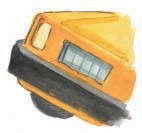    προφύλαξη--------προφυλάσσωπροφύλαξη [η] ουσιαστικό (προφυλάξεις)  προφυλάσσωπροφυλάσσω, προφυλάσσομαι και προφυλάγομαι ρήμα (προφύλαξα, θα προφυλάξω) Όταν προφυλάσσεις κάποιον ή κάτι, φροντίζεις να μην πάθει κάτι κακό, τον προστατεύεις.    Η κυρία Μαργαρίτα παίρνει πάντα μία μεγάλη ομπρέλα στην παραλία για να προφυλάσσονται τα παιδιά από τον δυνατό ήλιο.    Οι προφυλακτήρες προφυ-λάσσουν το αυτοκίνητο από τα χτυπήματα εμπρός και πίσω.  προφυλάσσω--------πρόχειροςΧρειάζονται για την προφύλαξή του από τα χτυπήματα.   ♫ προ-φυ-λάσ-σωπρόχειρος, πρόχειρη, πρόχειρο επίθετο (πρόχειροι, πρόχειρες, πρόχειρα)  Όταν κάτι είναι πρόχειρο, έχει γίνει γρήγορα, χωρίς ιδι-αίτερη προσοχή.    Η κυρία Μαργαρίτα δεν πρό-φτασε να ψωνίσει κι έτσι έφτια-ξε κάτι πρόχειρο για φαγητό.    Ο κύριος Γιάννης ντύνεται πολύ πρόχειρα στις διακοπές κι η κυρία Μαργαρίτα φωνάζει. Ντύνεται, λέει με προχειρότητα, δεν προσέχει το ντύσιμο του,    πρόχειρος -------------προχωρώφοράει ό,τι να ’ναι. ♫ πρό-χει-ροςπροχθές και προχτές επίρρημα  Προχθές είναι δύο μέρες πριν από τη σημερινή και μία μέρα πριν από τη χθεσινή.    Οι επτά νάνοι τσακώνονταν συχνά για τις δουλειές. «Χθες έκοψα εγώ ξύλα» έλεγε ο Γκρινιάρης. «Και προχθές εγώ, σήμερα ας τα κόψει κάποιος άλλος» είπε ο Χαζούλης.    χθες   ♫ προ-χθέςπροχωρώ και προχωράω ρήμα (προχώρησα, θα προχωρήσω)  Όταν προχωράς, πηγαίνεις προς τα εμπρός. προχωρώ -------------------πρωί Στην εκδρομή ο Νίκος προχωρούσε πολύ γρήγορα, κι οι άλλοι του φώναζαν να τους περιμένει.    σταματώ   ♫ προ-χω-ρώπρωθυπουργός [ο], [η] ουσιαστικό (πρωθυπουργοί)  υπουργόςπρωί [το] ουσιαστικό (πρωινά) Το πρωί είναι ο χρόνος της μέρας, από την ανατολή του ήλιου μέχρι το μεσημέρι.    βράδυ Ο μπαμπάς του Ίγκλι δουλεύει από το πρωί ως το βράδυ, δη-λαδή δουλεύει πάρα πολλές    πρωί ------------πρωταγωνιστήςώρες. (σαν επίρρημα) «Είναι πολύ πρωί, μείνε λίγο ακόμη στο κρεβάτι» είπε η μαμά στον Κώστα. Το πρωινό ξύπνημα γίνεται πιο εύκολο μ’ έναν δροσερό χυμό. (σαν ουσιαστικό) Μετά τρώνε ένα ωραίο πρωινό στην κουζίνα.   ♫ πρω-ί ‘η διάρκεια της μέρας’- Πότε λέμε την παροιμία «η καλή μέρα από το πρωί φαίνεται»;πρωταγωνιστής [ο], πρωταγωνίστρια [η]  πρωταγωνιστής --πρωταθλητήςουσιαστικό (πρωταγωνιστές, πρωταγωνίστριες) Όταν κάποιος είναι πρωταγωνιστής στο θέατρο ή στο σινεμά, έχει τον πρώτο ρό-λο, τον σημαντικότερο ρόλο στο έργο που παίζει.    ♫ πρω-τα-γω-νι-στήςπρωτάθλημα [το] ουσιαστικό (πρωταθλήματα)  πρωταθλητήςπρωταθλητής [ο], [η] ουσιαστικό (πρωταθλητές, πρωταθλήτριες)  Ο πρωταθλητής είναι ο καλύ-τερος αθλητής στο άθλημά του.   πρωταθλητής-------πρωτεύουσαΕίναι ο νικητής στους περισσό-τερους αγώνες.    Η Αλίκη ονειρεύεται να γίνει πρωταθλήτρια στο τρέξιμο.    Η Αλίκη ονειρεύεται να κερδίσει το πρωτάθλημα.   ♫ πρω-τα-θλη-τήςπρωτάκι [το] ουσιαστικό (πρωτάκια)  Πρωτάκι λέμε τον μαθητή της πρώτης δημοτικού.  πρώτος   ♫ πρω-τά-κιπρωτεύουσα [η] ουσιαστικό (πρωτεύουσες) Στην πρωτεύουσα μίας χώ-ρας, βρίσκονται η Βουλή, η  πρωτεύουσα -------πρωτοβρόχικυβέρνηση και τα υπουργεία της. Συνήθως είναι η μεγαλύτε-ρη πόλη της χώρας.    Η πρωτεύουσα της Ελλάδας είναι η Αθήνα. Αυτός που μένει στην πρω-τεύουσα λέγεται πρωτευουσιά-νος.   επαρχιώτης  ♫ πρω-τεύ-ου-σαπρωτευουσιάνος [ο], πρωτευουσιάνα [η] ουσιαστικό (πρωτευουσιάνοι, πρωτευου-σιάνες)  πρωτεύουσαπρωτοβρόχι [το] ουσιαστικό (πρωτοβρόχια) Τα πρωτοβρόχια είναι οι    πρωτοβρόχι -------------πρώτοςπρώτες βροχές, όταν κρυώνει ο καιρός στο τέλος του καλοκαι-ριού και στην αρχή του φθινο-πώρου.  βροχή  ♫ πρω-το-βρό-χιπρώτος, πρώτη, πρώτο επίθετο (πρώτοι, πρώτες, πρώτα) Όταν είσαι πρώτος, δεν υπάρχει άλλος πριν από σένα, όλοι οι άλλοι έρχονται μετά.    Ο Κώστας στάθηκε πρώτος στη σειρά, γιατί ήταν ο πιο ψηλός. Όταν είσαι πρώτος σε κάτι, είσαι ο καλύτερος. Η Αλίκη είναι πάντα πρώτη  πρώτος ------------Πρωτοχρονιάστο τρέξιμο. Δεν της παραβγαί-νει κανείς. Πάντα παίρνει την πρωτιά. τελευταίος    Όταν κάτι γίνεται πρώτα, γί-νεται πριν από κάτι άλλο. Πρώ-τα πλένουμε τα χέρια μας και μετά τρώμε.    ύστερα, έπειτα   πρωταγωνιστής, πρωταθλη-τής, πρωτεύουσα, πρωτιά, πρωτοβρόχια, Πρωτοχρονιά   ♫ πρώ-τοςΠρωτοχρονιά [η] ουσιαστικό) Η Πρωτοχρονιά είναι η πρώ-τη μέρα κάθε χρόνου, δηλαδή η πρώτη Ιανουαρίου.      πτηνό----------------------πτήση♫ Πρω-το-χρο-νιά- Πότε είναι η Πρωταπριλιά και η Πρωτομαγιά;πτηνό [το] ουσιαστικό (πτηνά) Τα πουλιά που πετούν λέγονται και πτηνά.    πτήση   ♫ πτη-νόπτήση [η] ουσιαστικό (πτήσεις) Όταν τα πουλιά και τα αερο-πλάνα πετούν, κάνουν πτήσεις.    Όταν ο θείος Τάκης ταξιδεύει, παίρνει πάντα τη βραδινή πτήση.   πτηνό  ♫ πτή-σηπτυχή----------------------πτυχίοπτυχή [η] ουσιαστικό (πτυχές)  Στον γάμο της θείας Κατερί-νας η Αθηνά φόρεσε μία ελα-φριά φούστα που έσφιγγε στη μέση με ζώνη κι έπεφτε μέχρι το γόνατο κάνοντας πτυχές. Το ύφασμα της φούστας δεν ήταν ίσιο, διπλωνόταν σε πολλές μεριές.   Ο πιέτα, τσάκιση    ♫ πτυ-χήπτυχίο [το] ουσιαστικό (πτυχία)  Το πτυχίο είναι το δίπλωμα που παίρνουμε, όταν τελειώ-νουμε τις σπουδές μας.    Ο κύριος Γιάννης σπούδασε στο Πολυτεχνείο και πήρε    πτυχίο ---------------------πτώσηπτυχίο αρχιτεκτονικής.  ♫πτυ-χί-οπτώμα [το] ουσιαστικό (πτώματα)  Το πτώμα είναι το σώμα ενός πεθαμένου ανθρώπου ή ζώου.  Λέμε ότι κάποιος είναι πτώμα, όταν είναι πολύ κουρασμένος.   ♫ πτώ-μαπτώση [η] ουσιαστικό (πτώσεις) Η πτώση του αεροπλάνου προκάλεσε τον θάνατο πολλών ανθρώπων. Το αεροπλάνο έπε-σε με όλο του το βάρος προς τα κάτω.  πτώση -----------------πυκνώνω Τον χειμώνα έχουμε πτώση της θερμοκρασίας. Κάνει πε-ρισσότερο κρύο.   ♫ πτώ-σηπυκνός, πυκνή, πυκνό επίθετο (πυκνοί, πυκνές, πυκνά) Η Αθηνά έχει πολύ πυκνά μαλλιά. Έχει πολλά, πλούσια μαλλιά.    αραιός  «Τον χειμώνα στο χωριό πιάνει πυκνή ομίχλη και δε βλέπουμε μπροστά μας» είπε ο Κώστας.  Όταν κάτι πυκνώνει, γίνεται πυκνό.   αραιώνω ♫ πυ-κνόςπυκνώνω ρήμα (πύκνωσα, θα πυκνώσω)     πυκνός    πύλη-----------------------πυξίδαπύλη [η] ουσιαστικό (πύλες) Η πύλη είναι μία μεγάλη πόρ-τα που οδηγεί σε άλλο χώρο.    Η Σταχτοπούτα σταμάτησε την άμαξά της μπροστά στην πύλη του παλατιού. ♫ πύ-ληπυξίδα [η] ουσιαστικό (πυξίδες)  Η βελόνα της πυξίδας μάς δείχνει πού είναι ο Βορράς, ο Νότος, η Δύση και η Ανατολή. Τα πλοία και τα αεροπλάνα έχουν πυξίδα για να βρίσκουν τον δρόμο τους, δηλαδή για να προσανατολίζονται.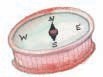 ♫ πυ-ξί-δαπυρ--------------------πυραμίδαπυρ [το] ουσιαστικό (πυρά)  Η φωτιά λεγόταν παλιότερα πυρ.  Όταν είσαι ή γίνεσαι πυρ και μανία, είσαι πάρα πολύ θυμω-μένος.  Όταν φωνάζεις «πυρ!», δια-τάζεις κάποιον να πυροβολή-σει.    Όταν κάτι είναι πύρινο, είναι από φωτιά ή μοιάζει με φωτιά. πύραυλος, πυρκαγιά, πυροσβέστης   ♫ πυρπυραμίδα [η] ουσιαστικό (πυραμίδες)  Στην Αίγυπτο έχει πολλές    πυραμίδα ---------------πύραυλοςπυραμίδες. ♫πυ-ρα-μί-δα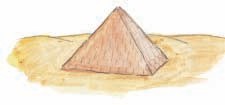 πύραυλος [ο] ουσιαστικό (πύραυλοι)  Ο πύραυλος είναι μία μηχανή που μεταφέρει τους αστροναύ-τες στο διάστημα.    Ο άνθρωπος έφτασε στο φεγγάρι με πύραυλο.   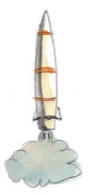 Ο διαστημόπλοιο Λέμε ότι κάποιος γίνεται πύραυλος, όταν φεύγει πάρα πολύ γρήγορα κι εξαφανίζεται. πύραυλος ---------------πύργος Ο πύραυλος είναι και παγω-τό. Το παγωτό είναι μέσα σ’ ένα χωνί από μπισκότο που μοιάζει με πύραυλο.   ♫ πύ-ραυ-λοςπύργος [ο] ουσιαστικό (πύργοι) Ο πύργος είναι ένα από τα πιο ψηλά σημεία ενός κάστρου. Εκεί ανέβαιναν οι άνθρωποι για να δουν αν έρχεται ο εχθρός. Το σχήμα του είναι συνήθως στρογγυλό. Πύργο λέμε κι ένα πολύ ψη-λό κτίριο ή ένα κτίριο που μοιά-ζει με πύργο.    Στο Παρίσι βρίσκεται ο Πύργος του Άιφελ.   ♫πύρ-γος     πυρετός-----------------πυρήνας ‘τα παραμύθια’- Ο Λευκός Πύργος σε ποια πόλη της Ελλάδας βρίσκεται;πυρετός [ο] ουσιαστικό (πυρετοί)  Όταν έχεις πυρετό, είσαι πο-λύ ζεστός κι αισθάνεσαι πολύ άσχημα, γιατί είσαι άρρωστος. ♫ πυ-ρε-τόςπυρήνας [ο] ουσιαστικό (πυρήνες)  Ο πυρήνας είναι το κέντρο του κυττάρου. Πυρήνα λέμε και το κουκούτσι των καρπών. ♫ πυ-ρή-ναςπυρκαγία--------------πυροβολώπυρκαγιά [η] ουσιαστικό (πυργκαγιές)  Η πυρκαγιά είναι μία μεγάλη φωτιά σε κτίριο ή σε δάσος που προκαλεί πολλές καταστροφές.   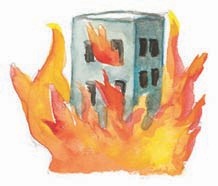 ♫πυρ-κα-γιάπυροβολώ, πυροβολούμαι ρήμα (πυροβόλησα, θα πυροβολήσω) Όταν ρίχνεις σφαίρες με το πιστόλι, πυροβολείς.   πυροβολώ --------πυροσβέστης Στην εκδρομή ο Νίκος κι ο Ίγκλι πυροβολούσαν συνέχεια τον Κώστα, που στο τέλος έγινε μούσκεμα από τα νεροπίστολά τους.    πυρ   ♫πυ-ρο-βο-λώπυροσβεστήρας [ο] ουσιαστικό (πυροσβεστήρες)  πυροσβέστηςπυροσβέστης [ο] ουσιαστικό (πυροσβέστες) Οι πυροσβέστες βοηθούν τον κόσμο όταν γίνονται πυρκαγιές, πλημμύρες, σεισμοί και άλλες καταστροφές.    Οι πυροσβέ-στες είναι υπάλληλοι της  πυροσβέστης ----πυροτέχνημαπυροσβεστικής υπηρεσίας. Για να σβήσουμε μία μικρή φωτιά, ρίχνουμε αφρό ή νερό με τον πυροσβεστήρα. πυρ   ♫ πυ-ρο-σβέ-στηςπυροτέχνημα [το] ουσιαστικό (πυροτεχνήματα) Η Αθηνά κι ο Κώστας ανεβαί-νουν στην ταράτσα κάθε Πρω-τοχρονιά για να θαυμάσουν τα πυροτεχνήματα που σκάνε στον ουρανό. Τα πυροτεχνήματα κάνουν δυνατό θόρυβο και σκορπάνε πολύ-χρωμα φώτα στον ουρανό.    πυρ ♫ πυ-ρο-τέ-χνη-μα    πώληση-----------------πωλητήςπώληση [η] ουσιαστικό (πωλήσεις) πουλώπωλητής [ο], πωλήτρια [η] ουσιαστικό (πωλητές, πωλήτριες)  πουλώΒάσει του ν. 3966/2011 τα διδακτικά βιβλία του Δημοτικού, του Γυμνα-σίου, του Λυκείου, των ΕΠΑ.Λ. και των ΕΠΑ.Σ. τυπώνονται από το ΙΤΥΕ - ΔΙΟΦΑΝΤΟΣ και διανέμονται δωρεάν στα Δημόσια Σχολεία. Τα βιβλία μπορεί να διατίθενται προς πώληση, όταν φέρουν στη δεξιά κάτω γωνία του εμπροσθόφυλλου ένδειξη «ΔΙΑΤΙΘΕΤΑΙ ΜΕ ΤΙΜΗ ΠΩ-ΛΗΣΗΣ». Κάθε αντίτυπο που διατί-θεται προς πώληση και δεν φέρει την παραπάνω ένδειξη θεωρείται κλεψίτυπο και ο παραβάτης διώ-κεται σύμφωνα με τις διατάξεις του άρθρου 7 του Νόμου 1129 της 15/21 Μαρτίου 1946 (ΦΕΚ 1946, 108, Α). Απαγορεύεται η αναπαραγωγή οποιουδήποτε τμήματος αυτού του βιβλίου, που καλύπτεται από δικαιώ-ματα (copyright), ή η χρήση του σε οποιαδήποτε μορφή, χωρίς τη γρα-πτή άδεια του Υπουργείου Παιδείας και Θρησκευμάτων, Πολιτισμού και Αθλητισμού /ΙΤΥΕ -ΔΙΟΦΑΝΤΟΣ.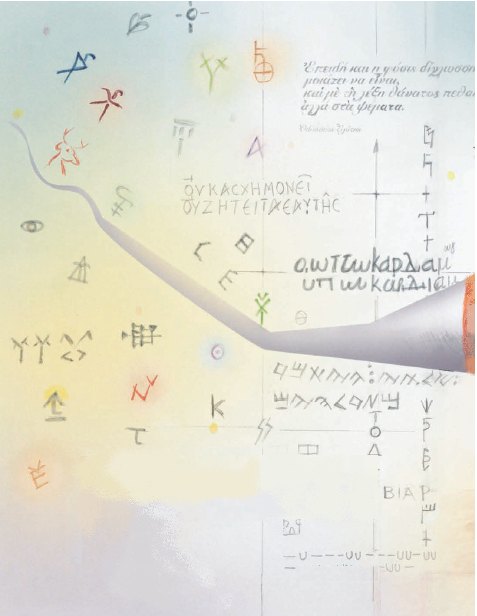 